Analytická částNemocensky pojištěné osobyZákladním ukazatelem, ke kterému se vztahují údaje o pracovní neschopnosti, je ukazatel průměrného počtu nemocensky pojištěných osob.Průměrný počet nemocensky pojištěných osob – ukazatel udává průměrný počet osob, které jsou povinně či dobrovolně nemocensky pojištěné podle zákona č. 187/2006 Sb., o nemocenském pojištění, ve znění pozdějších předpisů. Zahrnuje všechny osoby, které byly alespoň po jeden den vykazovaného období nemocensky pojištěné. V případě více překrývajících se pojistných vztahů pojištěnce v rámci jednoho zaměstnavatele a jedné mzdové účtárny se započítává pojištěnec pouze jedenkrát. V ostatních případech je pojištěnec započítáván tolikrát, kolik má pracovně právních pojistných vztahů. Poznámka:Do průměrného počtu nemocensky pojištěných nejsou započteni vojáci z povolání a příslušníci Policie ČR, Hasičského záchranného sboru ČR, Celní správy ČR, Vězeňské služby ČR, Generální inspekce bezpečnostních sborů, Bezpečnostní informační služby a Úřadu pro zahraniční styky a informace. Způsob výpočtu:Průměrný počet nemocensky pojištěných osob = počet dnů nemocenského pojištění jednotlivých pojištěných osob ve vykazovaném období / počet kalendářních dnů ve vykazovaném období.V 1. pol. 2020 činil průměrný počet nemocensky pojištěných celkem 4 687 tis. osob, tj. téměř o 50 tis. (tj. o 1 %) méně než před rokem. Dá se předpokládat, že za poklesem stojí zejména krize způsobená epidemií nemoci Covid-19, která zapříčinila, zvláště v některých odvětvích, propouštění ze zaměstnání. Mezi pojištěnci bylo 50,2 % mužů a 49,8 % žen. Za 1. pol. 2020 bylo nemocensky pojištěných 2 354 tis. mužů a 2 333 tis. žen. Počty nemocensky pojištěných podle pohlaví se k sobě již od roku 2016 neustále přibližují. Zatímco tehdy bylo o 85 tis. více mužů než žen, za 1. pol. 2020 je to jen o 21 tis. Meziročně klesl počet pojištěných mužů o 32 tis. (v relativním vyjádření o 1,3 %), počet žen o 17 tis. (tj. 0,7 %).Tab. 1.1: Průměrný počet nemocensky pojištěných osob, 1. pol. 2010 až 1. pol. 2020 (v tis.)Zdroj: ČSÚPočet dobrovolně nemocensky pojištěných – tedy OSVČ – naopak pokračoval v rostoucím trendu nastoleném od roku 2016. Jejich počet v 1. pol. 2020 dosáhl 95 tis., meziročně o 2,7 % více. Přesto podíl těchto pojištěných OSVČ na celkovém počtu osob samostatně výdělečně činných pracujících na hlavní činnost dosáhl necelých 16 %. Muži se na počtu nemocensky pojištěných OSVČ podíleli z 58 %, žen bylo 42 %. Je však třeba zdůraznit, že i přes výše uvedený nárůst, počet pojištěnců v rámci OSVČ stále nedosahuje hodnot z minulosti, kdy např. před deseti lety jich bylo takto pojištěno o 66 tis. více než v 1. pol. 2020. Představovali tak 25% podíl ze všech OSVČ podnikajících na hlavní činnost.Pomineme-li pokles v posledním pololetí (tj. 1. pol. 2020), je patrné, že vlivem rostoucího počtu zaměstnanců se od roku 2014 kontinuálně zvyšoval i průměrný počet nemocensky pojištěných. Mezi 1. pol. 2014 a 2020 došlo k nárůstu počtu pojištěnců o 6 % (274 tis.). Na tomto nárůstu se podílely především ženy. Za 6 let vzrostl počet nemocensky pojištěných žen o 8 % (167 tis.). Ve srovnání se situací před 10 lety, tj. v 1. pol. 2010, je pojištěných žen dokonce o 14 % (o 290 tis.) více.Z regionálního pohledu je nejvyšší průměrný počet nemocensky pojištěných v hlavním městě Praze, a to 1 258 tis. (26,8 % republikové hodnoty). Zásadní roli zde sehrává skutečnost, že data v krajském třídění jsou zpracována podle sídla zaměstnavatele, resp. jeho mzdové účtárny a není výjimkou, aby firma se sídlem v Praze působila v jiných regionech či dokonce celorepublikově. Druhé a třetí místo obsadily Jihomoravský kraj s 504 tis. pojištěnců a Moravskoslezský kraj s 466 tis. pojištěnců. Každý z těchto krajů se na celkovém počtu nemocensky pojištěných v Česku podílí přibližně z jedné desetiny. Středočeský kraj, jakožto nejlidnatější kraj ČR, se umístil až na čtvrté příčce s 451 tis. pojištěnců (9,6 %). Jedním z faktorů, který toto ovlivňuje, je bezesporu dojíždění Středočechů za zaměstnáním do Prahy.Co se týče velikosti ekonomických subjektů, třetina nemocensky pojištěných osob (1 529 tis) pracuje ve velkých firmách s 500 a více zaměstnanci, obdobný podíl připadá i na subjekty do 50 zaměstnanců, kde v 1. pol. 2020 pracovalo 1,5 mil. nemocensky pojištěných osob. Nejnižší podíl mezi nemocensky pojištěnými osobami představují OSVČ, které jsou pojištěny dobrovolně. V 1. pol. roku 2020 na ně připadla jen 2 % z celkového počtu pojištěnců v ČR. Před deseti lety byl jejich podíl téměř dvojnásobný. Za posledních deset let vzrostl počet nemocensky pojištěných v subjektech s 500 a více zaměstnanci téměř o 345 tis. osob.Graf 1.1: Průměrný počet nemocensky pojištěných osob podle velikosti podniku, 1. pol. 2010, 2015, 2020 (v tis. a v %) Zdroj: ČSÚ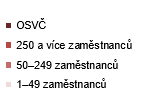 Nejvíce zastoupenými odvětvími, co do počtu nemocensky pojištěných, jsou sekce Zpracovatelský průmysl a Velkoobchod a maloobchod, opravy a údržba motorových vozidel, což odráží strukturu české ekonomiky. Tato dvě odvětví dohromady zaměstnávají téměř 40 % všech nemocensky pojištěných, přičemž na podniky s převažující ekonomickou činností ve zpracovatelském průmyslu připadá 26 %. V rámci zpracovatelského průmyslu působilo nejvíce nemocensky pojištěných osob v automobilovém průmyslu (CZ-NACE oddíl 29), kde v 1. pol. 2020 pracovalo 15 % všech nemocensky pojištěných osob v této odvětvové sekci. S menším odstupem následovaly kovozpracující (oddíl 25) a strojírenský průmysl (oddíl 28), na které připadalo 13 %, resp. 11 % ze všech nemocensky pojištěných osob ve zpracovatelském průmyslu.V odvětvových sekcích Veřejná správa, Vzdělávání a Zdravotní a sociální péče byla v 1. pol. 2020 dohromady zaměstnána více než pětina (22 %) ze všech nemocensky pojištěných. Jde o odvětvové sekce, kde v 1. pol. 2020 na 100 nemocensky pojištěných připadalo 75 žen.Graf 1.2: Průměrný počet nemocensky pojištěných osob podle odvětví (sekce CZ-NACE), 1. pol. 2010 a 2020 (v tis.)Zdroj: ČSÚMezi 1. pol. roku 2010 a 1. pol. roku 2020 došlo k nárůstu počtu nemocensky pojištěných o více než 450 tis. osob (tj. o 11 %). Nejvíce pojištěnců, více než 110 tis. (tedy +10 %), přibylo ve Zpracovatelském průmyslu. Odvětvovou sekcí s druhým nejvyšším absolutním přírůstkem byly Administrativní a podpůrné činnosti. Zde vzrostl počet nemocenských pojištěnců o 73 tis, což představovalo 43% nárůst. V tomto případě je však potřeba upozornit na skutečnost, že v této sekci jsou zařazeny i subjekty, které poskytují tzv. agenturní pracovníky jiným firmám často působícím např. ve výše uvedeném zpracovatelském průmyslu. Dále tato sekce zahrnuje subjekty poskytující bezpečnostní a úklidové činnosti. Ve výše uvedených odvětvových sekcích Vzdělávání a Zdravotní a sociální péče vzrostl počet nemocensky pojištěných osob za posledních 10 let v obou odvětvích cca o pětinu. V absolutním vyjádření představoval nárůst v oblasti vzdělávání 58 tis. pojištěnců, v případě zdravotní a sociální péče 65 tis. pojištěnců.Výrazný nárůst byl zaznamenán i v odvětvové sekci Informační a komunikační činnosti, kde počet nemocensky pojištěných osob za posledních deset let vzrostl o 42 tis., tj. o 40 %. Naopak odvětvími, která v 1. pol. 2020 měla méně pojištěnců než v roce 2010, byly Stavebnictví (-45 tis.), Těžba a dobývání (-15 tis.) a Zemědělství, lesnictví a rybářství (-11 tis.). V odvětví Těžba a dobývání došlo k poklesu počtu pojištěnců o 40 %.Průměrný počet nemocensky pojištěných mladistvých – ukazatel udává průměrný počet nemocensky pojištěných osob mladších 18 let (viz § 350 odst. 2 zákona č. 262/2006 Sb., zákoník práce, ve znění pozdějších předpisů).Způsob výpočtu:Průměrný počet nemocensky pojištěných mladistvých = počet dnů nemocenského pojištění jednotlivých pojištěných mladistvých ve vykazovaném období / počet kalendářních dnů ve vykazovaném období.V 1. pol. 2020 bylo evidováno 5,6 tis. nemocensky pojištěných mladistvých, tedy osob mladších 18 let. Na celkové počtu pojištěnců se podíleli 0,12 %. Jejich počet meziročně klesl z 6,2 tis. o 0,5 tis., tj. o 8,4 %.Nově hlášené případy dočasné pracovní neschopnostiVstupním zdrojem a podkladem pro zpracování dat této kapitoly jsou údaje o dočasné pracovní neschopnosti pro nemoc a úrazy nahlášené České správě sociálního zabezpečení prostřednictvím „Rozhodnutí o dočasné pracovní neschopnosti“ (tzv. eNeschopenka), které vyplňuje ošetřující lékař.Počet případů dočasné pracovní neschopnostiČetnost výskytu dočasné pracovní neschopnosti (DPN) odráží ukazatel počet nově hlášených případů pracovní neschopnosti. Tento absolutní ukazatel je rovněž vhodný pro posouzení trendů vývoje pracovní neschopnosti. Avšak z pohledu porovnání regionů, jednotlivých odvětví ekonomických činností či velikosti podniku má vyšší vypovídací schopnost ukazatel relativní – počet nově hlášených případů pracovní neschopnosti na 100 pojištěnců v dané kategorii, např. ve zpracovatelském průmyslu, v malých podnicích či konkrétním kraji.Počet nově hlášených případů dočasné pracovní neschopnosti – ukazatel zahrnuje nově hlášené případy pracovní neschopnosti ve sledovaném období (1. pololetí) na základě hlášení o vzniku pracovní neschopnosti nemocensky pojištěných osob.Počet případů pracovní neschopnosti na 100 pojištěnců – ukazatel vyjadřuje počet nově hlášených případů pracovní neschopnosti, které připadají v průměru na 100 nemocensky pojištěných osob. Po propadu z loňského prvního pololetí byl v prvních šesti měsících roku 2020 opět zaznamenán vyšší počet případů dočasné pracovní neschopnosti a stejně jako v 1. pol. 2018 překonal hranici 1 milionu. Bylo nahlášeno 1 070 tis. nových případů, což je o 95 tis. více než v 1. pol. 2019. V relativním vyjádření nárůst činil téměř 10 %. V 91 % případů se jednalo o pracovní neschopnost z důvodu nemoci. Ve srovnání s 1. pol. roku 2019 došlo k nárůstu o 12 %, což absolutně představuje 104,2 tis. případů. Jedná se o nejvyšší meziroční nárůst od roku 2016. Meziroční nárůst nových případů pracovní neschopnosti způsobených nemocí oproti 1. pol. předchozího roku může souviset se zrušením karenční doby od 1. července 2019, kdy zaměstnanec dostává náhradu mzdy již od prvního dne, a nikoliv až od čtvrtého, jako tomu bylo od roku 2009 až do té doby. Tato cifra nezahrnuje pouze případy pracovní neschopnosti pro nemoc jako takové, ale poprvé v novodobé historii, z důvodu onemocnění Covid-19, byly vystavovány v nebývalém množství karantény, které se do neschopností také započítávají. Od března do konce června bylo osobám v karanténě vydáno 57 tis. neschopenek. To může tvořit až 55 % výše zmíněného meziročního nárůstu počtu neschopenek.Oproti 1. pol. 2019 ubylo o 2,7 tis. pracovních úrazů na 20,5 tis, což bylo nejméně za posledních 13 let. Dá se předpokládat, že to souvisí s vyhlášením nouzového stavu na jaře roku 2020, uzavřením některých podniků a větší mírou práce z domova. Pracovní úrazy tak v 1. pol. 2020 tvořily 2 % všech nově hlášených případů dočasné pracovní neschopnosti. Méně bylo i nepracovní úrazů. Meziročně jich ubylo ze 79 tis. v 1. pol. 2019 na necelých 73 tis. o rok později. V 1. pol. 2020 představovaly příčinu 7 % všech pracovních neschopností (v 1. pol. 2014 to bylo 9 %).Tab. 2.1: Nově hlášené případy dočasné pracovní neschopnosti podle příčiny a pohlaví, 1. pol. 2010 až 1. pol. 2020 (v tis.)Zdroj: ČSÚČastěji nastupovaly do pracovní neschopnosti tradičně ženy. V 1. pol. 2020 nahlásily 560 tis. případů. Počet neschopenek mužů poprvé překročil hranici 500 tis. případů, konkrétně bylo evidováno 510 tis., což zaujímá 48 % na celkové hodnotě nových případů. Ženy vykazovaly o 74 tis. případů dočasné pracovní neschopnosti pro nemoc více než muži. Vyšší podíl žen na pracovní neschopnosti pro nemoc může souviset s mateřskou úlohou žen, u nichž mohou být důvodem pracovní neschopnosti také komplikace v těhotenství.Z celkového počtu nově hlášených případů PN (pracovní neschopnosti) pro pracovní úrazy připadala v 1. pol. 2020 na ženy méně než třetina z nich. Tato skutečnost je dána i odlišnou odvětvovou strukturou zaměstnanosti žen a mužů. Odvětví, kde převládají muži a vyskytují se zvýšená rizika pracovního úrazu, jsou např. Těžba a dobývání, Zpracovatelský průmysl, Stavebnictví, Doprava a skladování či Zemědělství, lesnictví, rybářství. Naopak odvětvové sekce, kde převažují v zaměstnání ženy a rizika pracovních úrazů bývají méně častá, jsou Peněžnictví a pojišťovnictví, Veřejná správa, Vzdělávání nebo Zdravotní a sociální péče.Zatímco u počtu pracovních neschopností celkem a u neschopností z důvodu nemocí zůstává podíl podle pohlaví dlouhodobě relativně konstantní, u pracovních neschopností zapříčiněných úrazem podíl žen v čase roste. Toto je zřejmé zejména u jiných než pracovních úrazů, kdy za 1. pol. 2011 nahlásily ženy 13 tis. případů, ale za 1. pol. 2020 to byl dvojnásobek. Nárůst je však patrný i u mužů, počet nově hlášených případů pracovní neschopnosti z důvodu nepracovních (ostatních) úrazů činil za 1. pol. 2011 téměř 26 tis., v současné době se blíží 45 tis.Meziroční nárůst pracovní neschopnosti mužů byl vyšší než u žen. Absolutní počet nově hlášených případů pracovní neschopnosti mužů se meziročně zvýšil ze 454 tis. případů (ženy 521 tis. případů) v 1. pol. 2019 na 510 tis. případů (ženy 560 tis. případů) v 1. pol. 2020, tj. vzrostl o 12,4 % (o 7,4 % u žen). Z hlediska příčin se 451 tis. případů (89 %) nově hlášených případů dočasné pracovní neschopnosti mužů týkalo nemoci, 14,2 tis. případů (3 %) pracovních úrazů a 44,7 tis. případů (9 %) ostatních úrazů. Ženy čerpaly pracovní neschopnost z důvodu nemoci v 526 tis. případech (94 %), z důvodu pracovního úrazu v 6,3 tis. případech (1,1 %) a z důvodu ostatních úrazů ve 28 tis. případech (5 %).Za posledních pět let  počet nově hlášených případů pracovní neschopnosti výrazně vzrostl – téměř o 200 tis. případů (o 22 %) z 874 tis. případů za 1. pol. 2015 na 1 070 tis. za 1. pol. 2020. Na zvýšení se stejnou měrou podílely muži i ženy (+98 tis. případů). Za tímto nárůstem stály především výše zmíněné neschopenky z důvodu nemoci. Graf 2.1: Nově hlášené případy dočasné pracovní neschopnosti podle příčiny a pohlaví, 1. pol. 2020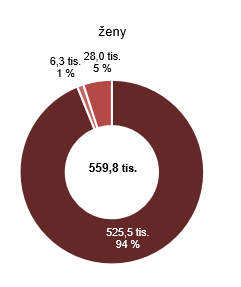 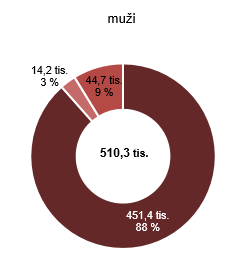 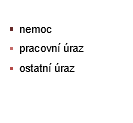 Zdroj: ČSÚDopad legislativních změn na četnost případů pracovní neschopnosti je zřejmý zejména na vývoji případů pracovní neschopnosti pro nemoc. Počty případů pracovní neschopnosti pro úrazy jsou těmito změnami ovlivněny méně. Legislativní úpravy ve vyplácení dávek nemocenského se nejvíce projevují v četnosti případů méně závažných a krátkodobých pracovních neschopností, např. u nemocí dýchacích cest (běžná nachlazení, záněty horních cest dýchacích apod.).Jak již bylo zmíněno výše, jedním z faktorů, které zapříčinily meziroční nárůst počtu nových případů pracovní neschopnosti způsobených nemocí oproti 1. pol. 2019, je patrně zrušení karenční doby od 1. července 2019, kdy je náhrada mzdy od zaměstnavatele zaměstnanci vyplácena již od prvního dne, a nikoliv až od čtvrtého.V 1. pol. 2020 přibylo 2,2 případu na 100 pojištěnců v porovnání s 1. pololetím předchozího roku. Na 100 pojištěnců připadalo 21 nově hlášených případů pracovní neschopnosti pro nemoc, což bylo o 9 více než v 1. pol. 2012. Co se týče počtu neschopenek z důvodu pracovního úrazu na 100 pojištěnců, jejich počet dlouhodobě klesá. U mimopracovních úrazů panuje od 1. pol. 2017 stagnace. Nejvíce nových případů dočasné pracovní neschopnosti bylo v 1. pol. 2020 nahlášeno v subjektech, které dle převažující ekonomické činnosti spadají do odvětvové sekce Zpracovatelský průmysl (365 tis. případů) a Velkoobchod a maloobchod; opravy a údržba motorových vozidel (144 tis.). Není divu, protože jde o odvětví, kde pracuje nejvíce zaměstnaných osob, jak bylo uvedeno výše v kap. 4.1. Naopak nejméně případů bylo v absolutních číslech hlášeno v odvětvích Těžba a dobývání (7,5 tis.) a Výroba a rozvod elektřiny, plynu, tepla a klimatizovaného vzduchu (5,6 tis.). V oddílu Zdravotní péče meziročně přibylo 16,5 tis. případů dočasné pracovní neschopnosti pro nemoc, což představuje nárůst o 40 %. Absolutní počty nově hlášených případů jsou ovlivněny odvětvovou strukturou národního hospodářství a zaměstnaností v jednotlivých odvětvích. Z toho důvodu má vyšší vypovídací schopnost již zmíněný ukazatel – počet nově hlášených případů na 100 pojištěnců v daném odvětví.Graf 2.2: Nově hlášené případy dočasné pracovní neschopnosti na 100 pojištěnců podle příčiny, 1. pol. 2010 až 1. pol. 2020Zdroj: ČSÚNejvíce případů dočasné pracovní neschopnosti na 100 pojištěnců bylo zaznamenáno v odvětví Těžba a dobývání (33). Následoval Zpracovatelský průmysl (30) a Administrativní a podpůrné činnosti (27). Nutno doplnit, že do posledně jmenované sekce spadají agentury práce, které pronajímají značné množství svých zaměstnanců jako agenturní pracovníky např. právě pro zmíněný zpracovatelský průmysl. Nejméně dočasných pracovních neschopností v přepočtu na 100 nemocensky pojištěných bylo evidováno v odvětví Činnosti v oblasti nemovitostí (11). Celorepublikový průměr bez ohledu na odvětví činil 23 případů na 100 pojištěnců.Vývoj hodnot ukazatele počet případů pracovní neschopnosti na 100 pojištěnců v jednotlivých odvětvích je zřejmý z grafu 2.3, resp. z tabulky 2.2. Mezi 1. pol. 2010 a 1. pol. 2020 došlo k nárůstu počtu hlášených případů v přepočtu na 100 pojištěnců ze 17 případů na 23. Nejdynamičtější nárůst je patrný v odvětvové sekci Zdravotní a sociální péče, kde vzrostl tento ukazatel o 68 % (z 14 případů na 100 pojištěnců v 1. pol. 2010 na 24 případů za 1. pol. 2020). Rapidní nárůst (o 65 %) byl zaznamenán i v odvětví Těžba a dobývání, a sice z 20 případů na 33.K poklesům za zmiňované období došlo pouze u dvou sekcí, Informační a komunikační činnosti (-9 %; o 1,3 případů) a Peněžnictví a pojišťovnictví (-10 %; o 1,6 případů na 100 pojištěných osob).Graf 2.3: Nově hlášené případy dočasné pracovní neschopnosti na 100 pojištěnců podle odvětví (sekce CZ-NACE), 1. pol. 2010 a 2020Zdroj: ČSÚOdvětvím s největším meziročním nárůstem počtu případů pracovní neschopnosti na 100 pojištěnců v 1. pol. 2020 byla Těžba a dobývání. Oproti 1. pol. 2019 počet vzrostl o 11 případů. Dá se předpokládat, že na zvýšení měly vliv neschopenky (potažmo karantény) vydané v souvislosti s ohniskem nákazy nemoci Covid-19 na Karvinsku. V odvětví Ubytování, stravování a pohostinství meziročně přibylo 6 případů v přepočtu na 100 pojištěných. Tato ekonomická sekce byla (a stále je) jednou z nejohroženějších v důsledku zavedených opatření proti šíření epidemie (uzavření restaurací, barů a hotelů). Faktem je, že zde pracuje hodně OSVČ, kterých, jak bylo již uvedeno dříve, je nemocensky pojištěna zhruba šestina. Nicméně dle zjištění Státního úřadu inspekce práce mnohdy docházelo k tomu, že zaměstnavatelé v době nuceného omezení či uzavření svých provozoven posílali zaměstnance na nemocenskou. Jedná se sice o protizákonný postup, kdy zaměstnanec nemůže být k odchodu na nemocenskou nucen. Je však pochopitelné, že v zájmu zachování zaměstnání a pod tíhou celkové nejistoty v pandemické době, zaměstnanci na takové řešení přistoupili. Na druhou stranu mohlo docházet i k případům, kdy na nemocenskou „odcházeli“ zaměstnanci (resp. brigádníci) v době, kdy teprve hrozilo uzavření provozoven.Naopak meziročně výrazně poklesl počet případů pracovní neschopnosti na 100 pojištěnců v odvětvové sekci Vzdělávání, a to z hodnoty 20,3 v 1. pololetí 2019 na 17,6 v 1. pol. 2020. Školy byly jedny z prvních institucí, které byly uzavřeny ve snaze zabránění šíření nákazy nemoci Covid-19. Dalšími sekcemi, které zažily pokles počtu případů dočasné pracovní neschopnosti, byly Informační a komunikační činnosti a Peněžnictví a pojišťovnictví, umožňující značnou míru práce z domova.Graf 2.4: Nově hlášené případy dočasné pracovní neschopnosti z důvodu nemoci na 100 pojištěnců podle odvětví (sekce CZ-NACE), 1. pol. 2019 a 2020Zdroj: ČSÚNejvíce případů dočasné pracovní neschopnosti na 100 pojištěnců pro pracovní úraz, což je možné chápat jako ukazatel vyjadřující „stupeň rizikovosti“ daného odvětví, bylo v 1. pol. 2020 evidováno u sekce Zemědělství, lesnictví a rybářství (1,1), následované oblastí Těžba a dobývání (0,9) a oblastí Zásobování vodou; činnosti související s odpady a sanacemi (0,8). Naproti tomu nejméně pracovních úrazů bylo zaznamenáno v subjektech působících v odvětví Peněžnictví a pojišťovnictví (0,04) a v oblasti Informační a komunikační činností (0,05). Průměrně za všechna odvětví připadalo na 100 pojištěnců 0,4 případu pracovní neschopnosti pro pracovní úraz.Tab. 2.2: Nově hlášené případy dočasné pracovní neschopnosti na 100 pojištěnců podle odvětví (sekce CZ-NACE), 1. pol. 2010 až 1. pol. 2020Zdroj: ČSÚZ pohledu územního členění bylo v 1. pol. 2020 nejvíce případů pracovní neschopnosti na 100 pojištěnců hlášeno v Libereckém (29) a Moravskoslezském (27) kraji. Jak již bylo zmíněno výše, průměr za Českou republiku činil 23 případů, přičemž podprůměrné hodnoty vykazovaly následující 2 kraje: Hlavní město Praha (18) a Jihomoravský kraj (22). Rozdíl dvou extrémních krajů představoval 11 případů pracovní neschopnosti na 100 pojištěnců. Hodnoty tohoto sledovaného ukazatele oproti 1. pol. 2019 meziročně vzrostly ve všech krajích, což je patrné z grafu 2.5. Nejvíce v Olomouckém (+5,5) a v Moravskoslezském kraji (+5). Naopak nejnižší nárůst zaznamenal Karlovarský kraj (+0,9).Rozdíly v počtu případů dočasné pracovní neschopnosti dle územního členění jsou značně ovlivněny strukturou zaměstnanosti, charakterem převažující ekonomické činnosti a mírou nezaměstnanosti v daném regionu. Je nutno zohlednit též metodiku zpracování dat, kdy rozlišení dle krajů a okresů vychází z údaje o sídle útvaru, který vede evidenci mezd zaměstnavateli osoby v pracovní neschopnosti.Graf 2.5: Nově hlášené případy dočasné pracovní neschopnosti na 100 pojištěnců podle krajů ČR, 1. pol. 2020Zdroj: ČSÚZ hlediska velikosti subjektu byly počty případů pracovní neschopnosti zhruba v relaci k počtu pojištěnců v jednotlivých kategoriích podniků. V relativním pojetí při přepočtu na 100 pojištěnců dominovaly velké firmy zaměstnávající 250–499 osob spolu se středně velkými podniky, které mají 100–249 zaměstnanců. Obě kategorie během 1. pol. 2020 shodně zaznamenaly 26 případů pracovních neschopností v přepočtu na 100 pojištěnců. Daleko méně případů pracovní neschopnosti vykázaly firmy mající do 50 zaměstnanců, kde na 100 pojištěnců připadlo 19 hlášení. A zcela nejméně případů bylo zaznamenáno u OSVČ, a sice 8 na 100 nemocensky pojištěných OSVČ. Zde je nutné mít na paměti, že nemocenské dávky jsou vypláceny až od 15. dne pracovní neschopnosti (do té doby vyplácí náhradu mzdy zaměstnavatel), a proto se OSVČ nevyplatí při krátkodobější nemoci nastupovat do pracovní neschopnosti.Dalším kritériem, podle kterého lze hodnotit pracovní neschopnost nemocensky pojištěných, je rozdělení na podniky domácí vs. podniky pod zahraniční kontrolou. Např. v nefinančních podnicích pod zahraniční kontrolou v 1. pol. 2020 připadlo na 100 nemocensky pojištěných 28 nahlášených případů v porovnání s 23 případy v domácích nefinančních podnicích. Pracovní neschopnost zaměstnanců v domácích podnicích však trvala v průměru o necelých 7 dní déle (47 dnů) než u podniků pod zahraniční kontrolou (41 dnů).Tab. 2.3: Nově hlášené případy dočasné pracovní neschopnosti na 100 pojištěnců podle krajů ČR, 1. pol. 2010 až 1. pol. 2020 Zdroj: ČSÚDélka trvání dočasné pracovní neschopnostiPro posouzení vývoje pracovní neschopnosti je důležité nejen zjištění, jak často zaměstnanci do pracovní neschopnosti nastupují, ale i to, jak dlouho v pracovní neschopnosti zůstávají.Počet kalendářních dnů dočasné pracovní neschopnosti – ukazatel udává celkový počet kalendářních dnů, po které byli v daném období (1. pololetí) nemocensky pojištění zaměstnanci práce neschopni z příčin uvedených v „Rozhodnutí o dočasné pracovní neschopnosti“. Počet kalendářních dnů strávených v pracovní neschopnosti je zjišťován na základě hlášení o vzniku a ukončení pracovní neschopnosti. Do počtu případů a počtu kalendářních dnů pracovní neschopnosti patří i pracovní neschopnost vzniklá po zániku pojištění v tzv. ochranné lhůtě sedmi kalendářních dnů.Průměrná délka trvání pracovní neschopnosti ve dnech – ukazatel vyjadřuje, kolik kalendářních dnů pracovní neschopnosti v průměru připadá na jeden nově hlášený případ pracovní neschopnosti. Způsob výpočtu:Průměrná délka trvání pracovní neschopnosti ve dnech = počet kalendářních dnů dočasné pracovní neschopnosti / počet nově hlášených případů dočasné pracovní neschopnosti.Počet kalendářních dnů dočasné pracovní neschopnosti meziročně vzrostl ze 41 578 tis. prostonaných dnů v 1. pol. 2019 na 47 402 tis. dnů v 1. pol. 2020 (tj. o 14 %). Nárůst ve výši 5,8 mil. dnů je nebývalý. Trend je obdobný jako u počtu nově hlášených případů. Téměř veškerý nárůst počtu kalendářních dnů připadá na vrub nemocem (+5,7 mil.). Počty dnů pracovní neschopnosti pro mimopracovní úrazy vzrostly o 173 tis., naopak počet dnů v neschopnosti pro pracovní úrazy se snížil o 40 tis.Většina dnů pracovní neschopnosti (87,7 %) je způsobena nemocí, v absolutním počtu 41 551 tis. za 1. pol. 2020. Ženy strávily v dočasné pracovní neschopnosti celkem 25 705 tis. dnů, což je o 4 008 tis. dnů více než muži. To, že ženy stráví na neschopence delší dobu, potvrzuje i dlouhodobější vývoj průměrné délky trvání dočasné pracovní neschopnosti znázorněný v grafu 2.6.Tab. 2.4: Kalendářní dny dočasné pracovní neschopnosti podle příčiny a pohlaví, 1. pol. 2010 až 1. pol. 2020 (v tis.)Zdroj: ČSÚPrůměrná délka trvání jednoho případu pracovní neschopnosti meziročně vzrostla ze 42,6 dne za 1. pol. 2019 na 44,3 dne za 1. pol. 2020. Nachází se tak na úrovni doby trvání před deseti lety. Nemoc v první polovině letošního roku způsobila pracovní neschopnost o průměrné délce 43 dnů, neschopnost pro pracovní i mimopracovní úraz trvala v průměru o 20 dnů déle.Tab. 2.5: Průměrná délka trvání dočasné pracovní neschopnosti podle pohlaví, 1. pol. 2010 až 1. pol. 2020Zdroj: ČSÚPrůměrný počet dnů pracovní neschopnosti u žen se meziročně zvýšil ze 43,7 dne v 1. pol. 2019 na 45,9 dne. Délka jejich trvání tak poprvé od 1. pol. 2014 atakuje hranici 46 dnů. V případě mužů vzrostl ze 41,5 dne v 1. pol. 2019 o 1 den za stejné období o rok později. Za 1. pol. 2020 byl zaznamenán největší rozdíl hodnot mezi pohlavími za posledních 10 let, a sice v průměru o 3,4 dne delší pracovní neschopnost u žen než u mužů.Nejvíce dnů dočasné pracovní neschopnosti bylo v 1. pol. 2020 zaznamenáno ve zpracovatelském průmyslu (15 934 tis.), kde je nejvíce pojištěnců a tím pádem také nejvyšší počet případů pracovní neschopnosti. Naopak nejnižší počet dnů pracovní neschopnosti byl hlášen v oblasti Výroba a rozvod elektřiny, plynu, tepla a klimatizovaného vzduchu (222 tis.). Nejméně dnů pracovní neschopnosti z důvodu pracovních úrazů vykazovaly odvětvové sekce Peněžnictví a pojišťovnictví (2,7 tis.) a Informační a komunikační činností (4,3 tis.).Graf 2.6: Průměrná délka trvání dočasné pracovní neschopnosti podle pohlaví, 1. pol. 2010 až 1. pol. 2020Zdroj: ČSÚGraf 2.7: Průměrná délka trvání dočasné pracovní neschopnosti podle odvětví (sekce CZ-NACE), 1. pol. 2020Zdroj: ČSÚJak již bylo zmíněno výše, dočasná pracovní neschopnost v 1. pol. 2020 trvala v průměru 44 dnů. Odvětvími s průměrnou délkou trvání případu nad 50 dnů byly odvětví Ubytování, stravování a pohostinství (59 dnů), Zemědělství, lesnictví, rybářství (58 dnů), Stavebnictví (54 dnů) a Činnosti v oblasti nemovitostí (51 dnů). Přibližně poloviční doba (27 dnů) připadala na pracovní neschopnost v odvětví Informační a komunikační činnosti, což představovalo nejnižší hodnotu v rámci národního hospodářství. Dalšími odvětvími s poměrně nízkou průměrnou délkou pracovní neschopnosti byly oblasti Vzdělávání (33 dnů), Peněžnictví a pojišťovnictví (35 dnů). Podrobněji viz graf 2.7 a tab. 2.6.Odvětvím s největším meziročním nárůstem průměrné délky pracovní neschopnosti v 1. pol. 2020 bylo Ubytování, stravování a pohostinství. Oproti 1. pol. 2019 trval případ pracovní neschopnosti v průměru o 4,5 dne déle. Jak již bylo zmíněno u počtu nově hlášených případů, dá se předpokládat, že i prodloužení průměrné délky trvání je značně ovlivněno opatřeními proti šíření pandemie nemoci Covid-19.Naopak ke snížení o 8,3 dne došlo v sekci Těžba a dobývání. V 1. pol. loňského roku trval případ průměrně 50,3 dne. V 1. pol. 2020 to bylo 42 dnů. Dá se přepokládat, že na snížení měly vliv krátkodobější neschopenky vydané kvůli nemoci Covid-19 horníkům na Karvinsku (potažmo karantény).Tab. 2.6: Průměrná délka trvání dočasné pracovní neschopnosti podle odvětví (sekce CZ-NACE), 1. pol. 2010 až 1. pol. 2020Zdroj: ČSÚZ hlediska regionálního, byla v 1. pol. 2020 nejdelší průměrná doba trvání dočasné pracovní neschopnosti zaznamenána ve Zlínském (51,8 dne), v Moravskoslezském kraji (48,8 dne) doplněných Vysočinou (47,8 dne). Kraji s nejkratší délkou trvání pracovní neschopnosti byly již tradičně Liberecký kraj a Praha, které shodně vykazovaly hodnotu 41 dnů. Ve všech krajích ČR (vyjma Olomouckého a Moravskoslezského) hodnoty tohoto ukazatele meziročně vzrostly.Graf 2.8: Průměrná délka trvání dočasné pracovní neschopnosti podle krajů ČR, 1. pol. 2020Zdroj: ČSÚZ pohledu detailnějšího územního členění (viz kartogram 2.1) je zřejmý větší rozptyl hodnot tohoto relativního ukazatele. Nejvyšší průměrnou délku na jeden případ v 1. pol. 2020 vykazoval okres Vsetín (58,7 dne) ve Zlínském kraji, který se na předních místech mezi okresy s nejdelší pracovní neschopností pohybuje již několik let. Následovaly okresy Rakovník (ve Středočeském kraji), Hodonín (v Jihomoravském kraji) a Břeclav (tamtéž), které vykazovaly průměrnou délku případu pracovní neschopnosti 56 dnů. Naopak nejkratší dobou trvání se mohl opět pochlubit okres Mladá Boleslav (36 dnů) ve Středních Čechách a královéhradecký okres Rychnov nad Kněžnou (37 dnů).Kartogram 2.1: Průměrná délka trvání dočasné pracovní neschopnosti v okresech a krajích ČR, 1. pol. 2020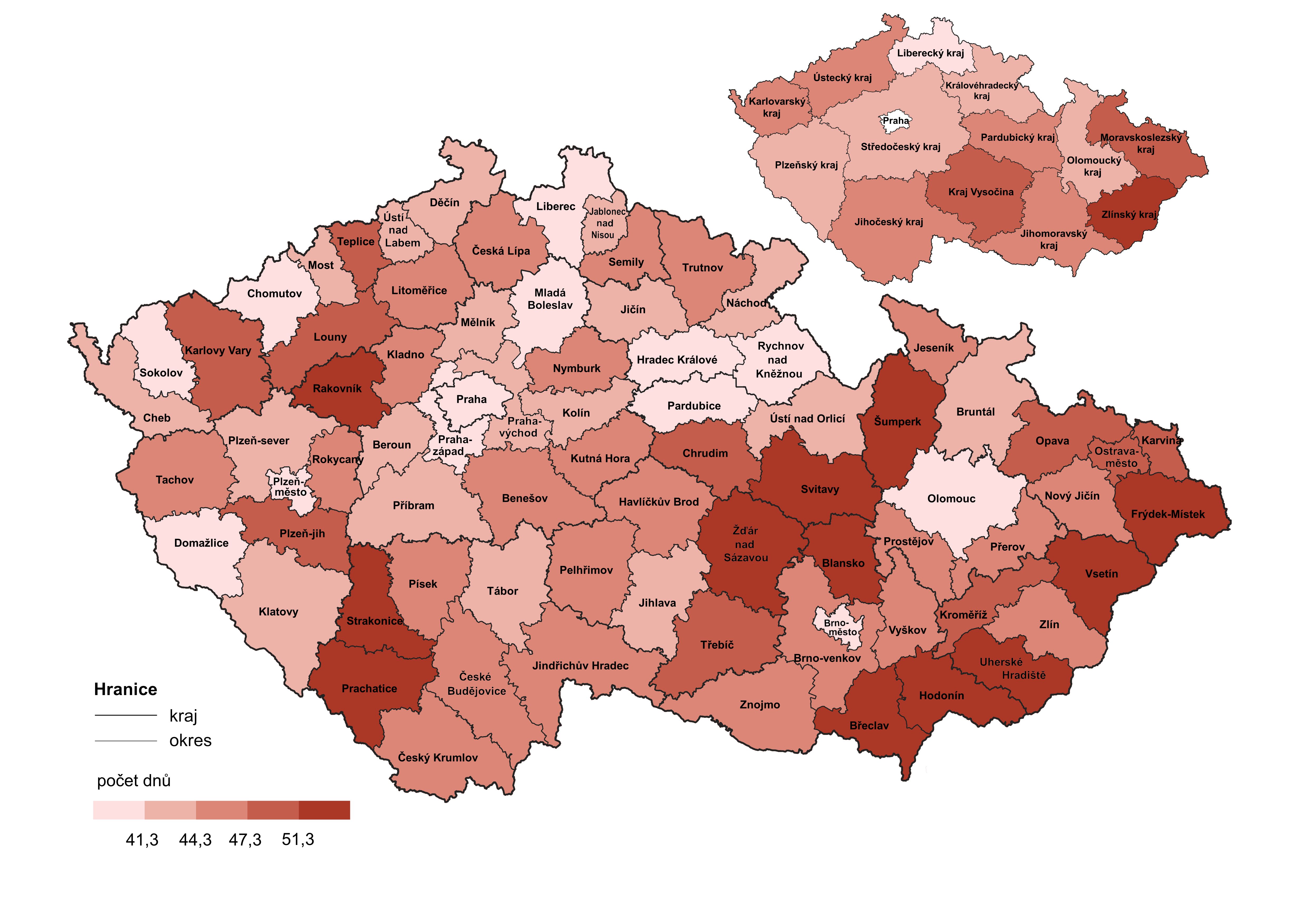 Zdroj: ČSÚTab. 2.7: Průměrná délka trvání dočasné pracovní neschopnosti podle krajů ČR, 1. pol. 2010 až 1. pol. 2020Zdroj: ČSÚOSVČ nastupují do pracovní neschopnosti méně často než zaměstnanci (8 případů na 100 nemocensky pojištěných OSVČ vs. 23 případů u zaměstnanců za 1. pol. 2020). Pokud jsou však ze zdravotních důvodů z výkonu práce indisponováni, průměrná délka jejich pracovní neschopnosti značně převyšuje ostatní sledované kategorie velikosti podniku (podle počtu zaměstnanců; viz graf 2.9).Dočasná pracovní neschopnost OSVČ v 1. pol. 2020 trvala průměrně 101 dní. Delší doba trvání pracovní neschopnosti u OSVČ může souviset se skutečností, že tato skupina pojištěnců v době prvních 14 dnů trvání pracovní neschopnosti není finančně zabezpečena jako ostatní pojištěnci, je jim vypláceno až nemocenské od 15. dne. Vzhledem k tomuto faktu pak krátkodobé případy lehčích forem nemocí neřeší pracovní neschopností, tu si nechávají vystavit až při onemocnění vážnější chorobou, která si pak vyžádá dlouhodobější pracovní neschopnost. Další možností, kterou OSVČ mohou využít je sjednání pojištění pracovní neschopnosti u soukromých pojišťoven v rámci životního pojištění. Tomu se však tato publikace nevěnuje.U ostatních pracovníků zaměstnaných ve všech velikostních skupinách subjektů (definovaných podle počtu zaměstnanců) délka pracovní neschopnosti nepřesáhla 50 dnů. Nejdelší byla v malých subjektech do 49 zaměstnanců (49,8 dne). V ostatních velikostních kategoriích zaměstnavatelů se tato hodnota pohybovala okolo 42 dnů.Graf 2.9: Průměrná délka trvání dočasné pracovní neschopnosti podle velikosti podniku a příčiny, 
1. pol. 2020Zdroj: ČSÚPrůměrné procento dočasné pracovní neschopnosti a průměrný denní stav dočasně práce neschopnýchNejkomplexnějším ukazatelem statistiky pracovní neschopnosti pro nemoc a úraz je průměrné procento dočasné pracovní neschopnosti. Zohledňuje jak celkový počet případů pracovní neschopnosti (jak často lidé do pracovní neschopnosti nastupují), tak i průměrné trvání jednoho případu pracovní neschopnosti (jak dlouho v pracovní neschopnosti setrvávají). Statistiky pak doplňuje ještě další relativní ukazatel – průměrný denní stav dočasně práce neschopných, který říká, kolik osob průměrně denně chybělo na pracovišti v důsledku dočasné pracovní neschopnosti pro nemoc a úraz.Průměrné procento dočasné pracovní neschopnosti – ukazatel udává, kolik ze 100 nemocensky pojištěných je průměrně každý den v pracovní neschopnosti pro nemoc či úraz. Způsob výpočtu:Průměrné procento dočasné pracovní neschopnosti = počet kalendářních dnů dočasné pracovní neschopnosti x 100 / (průměrný počet osob nemocensky pojištěných x počet kalendářních dnů ve sledovaném období).Průměrný denní stav práce neschopných – ukazatel vyjadřuje počet nemocensky pojištěných, kteří byli ve sledovaném období (1. pololetí) denně nepřítomni v práci z důvodů pracovní neschopnosti. Způsob výpočtu:Průměrný denní stav práce neschopných = kalendářní dny dočasné pracovní neschopnosti / počet kalendářních dnů ve sledovaném období.Hodnota ukazatele průměrné procento dočasné pracovní neschopnosti má již od 1. pol. 2015 rostoucí tendenci. Meziročně oproti 1. pol. 2019 vzrostl o 0,8 p. b. na 5,6 % za 1. pol. 2020, což logicky plyne z výjimečného růstu počtu případů PN a průměrné doby trvání. Ve srovnání s 1. pol. 2012 vzrostl dokonce o 2 p. b. Podíl na růstu může mít mj. stárnutí populace a zvyšování průměrného věku zaměstnanců (dáno vyšším věkem odchodu do důchodu než bylo v minulosti). Průměrné procento dočasné pracovní neschopnosti je dlouhodobě vyšší u žen. Činilo 6,1 %, zatímco pro muže 5,1 %.Graf 2.10: Průměrné procento dočasné pracovní neschopnosti podle odvětví (sekce CZ-NACE), 1. pol. 2020Zdroj: ČSÚNejvyšší průměrné procento dočasné pracovní neschopnosti z hlediska odvětvové činnosti bylo zaznamenáno v odvětví Těžba a dobývání (7,6 %) s největším počtem případů pracovní neschopnosti na 100 pojištěnců. Jinými slovy, téměř 8 % pojištěnců pracujících v sekci Těžba a dobývání bylo denně v pracovní neschopnosti. Odvětvími se 7% podílem osob dočasně práce neschopných byl i Zpracovatelský průmysl (7,2 %), Ubytování, stravování a pohostinství (7,0 %), kde došlo k největšímu nárůstu průměrné délky trvání pracovní neschopnosti, a Administrativní a podpůrné činnosti (6,9 %). Naopak nejméně pracovníků v pracovní neschopnosti ze 100 pojištěnců bylo denně evidováno v odvětví Informační a komunikační činnosti (1,9 %) a Peněžnictví a pojišťovnictví (2,8 %). Podrobněji viz graf 2.10 a tabulka 2.8.Tab. 2.8: Průměrné procento dočasné pracovní neschopnosti podle odvětví (sekce CZ-NACE), 1. pol. 2010 až 1. pol. 2020Zdroj: ČSÚZ regionálního pohledu zaznamenal nejvyšší hodnotu průměrného procenta pracovní neschopnosti Moravskoslezský (7,2 %) a Zlínský (7,1 %) kraj. Hl. m. Praha díky nejnižšímu počtu případů na 100 pojištěnců a díky krátké průměrné době trvání těchto pracovních neschopností zaujímá nejnižší procento dočasně práce neschopných denně. Zatímco hodnoty všech ostatních 13 krajů se nachází v rozmezí 
5,4–7,2 %, ukazatel v Praze v 1. pol. 2020 dosáhl hodnoty pouze 4,1 %. Toto výsadní postavení si kraj hl. m. Praha drží už řadu let, jak je zřejmé z tabulky 2.9.Podle detailnějšího územního členění se okresem s nejvyšším průměrným procentem dočasné pracovní neschopnosti v 1. pol. 2020 stala Karviná (8,9 %), která se již delší dobu nachází v TOP 5 okresech s nejvyšším průměrným procentem dočasné pracovní neschopnosti. Je možné, že ohnisko nemoci Covid-19 tento okres vyneslo na první místo. Následovaly okresy Prachatice (8,4 %), Uherské Hradiště a Břeclav (shodně 8 %). Nejnižší hodnotu průměrného procenta pracovní neschopnosti vykazovaly stejně jako v předchozích letech okresy Jeseník (2,9 %) a již zmíněná Praha (4,1 %). Hodnotu ukazatele pod hranicí 5 % zaznamenaly ještě okresy Brno-město (4,4 %), Pardubice (4,6 %) a Mělník (4,9 %). Podrobné informace za celou Českou republiku nabízí kartogram 2.2.Kartogram 2.2: Průměrné procento dočasné pracovní neschopnosti v okresech a krajích ČR, 1. pol. 2020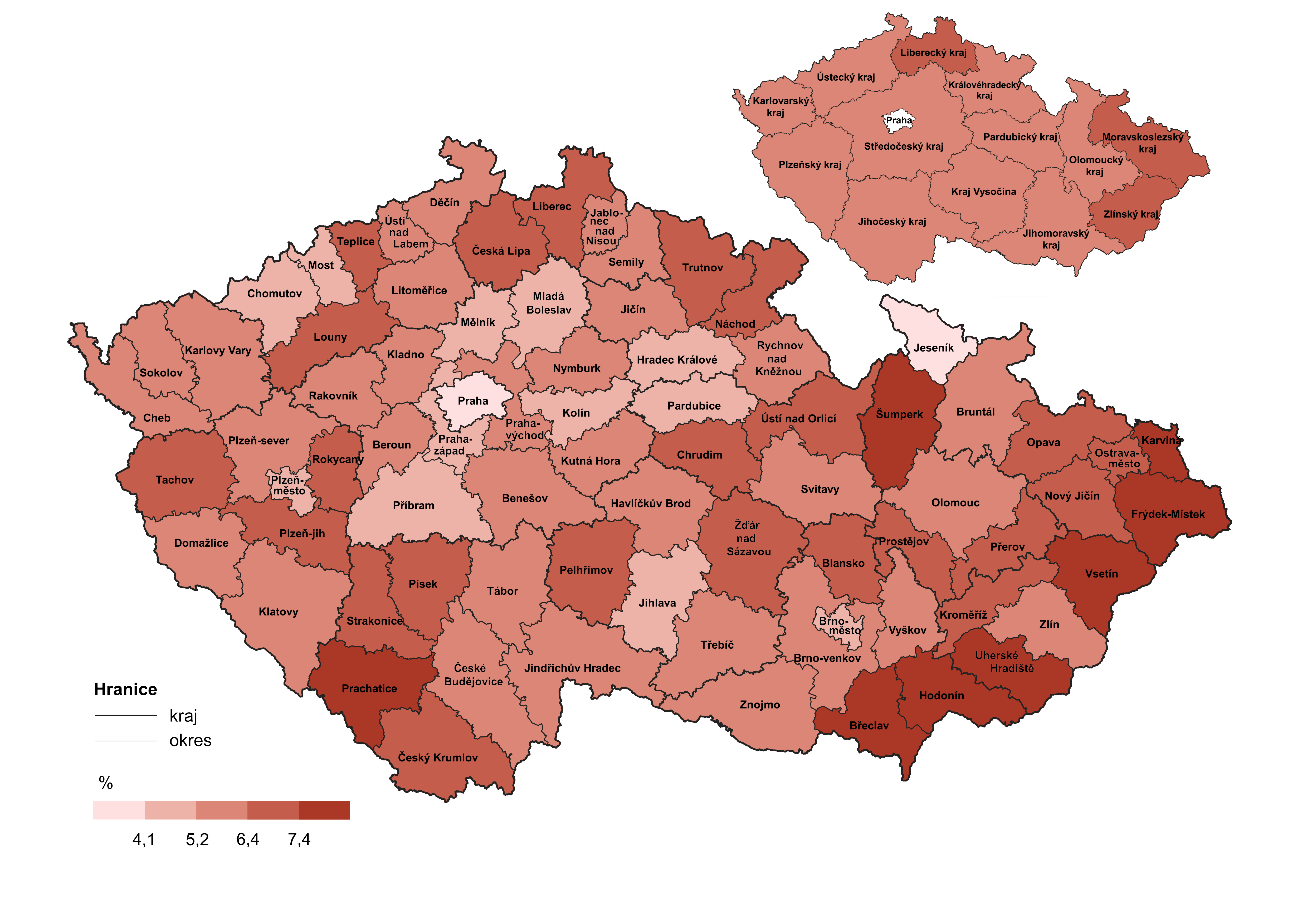 Zdroj: ČSÚGraf 2.11: Průměrné procento dočasné pracovní neschopnosti podle krajů ČR, 1. pol. 2020Zdroj: ČSÚObdobný ukazatel jako průměrné procento dočasné pracovní neschopnosti, avšak v absolutním vyjádření představuje průměrný denní stav dočasně práce neschopných. Říká, kolik nemocensky pojištěných osob bylo ve sledovaném období (zde 1. pololetí) v průměru denně nepřítomno v práci z důvodu pracovní neschopnosti pro nemoc a úraz.Tab. 2.9: Průměrné procento dočasné pracovní neschopnosti podle krajů ČR, 1. pol. 2010 až 1. pol. 2020Zdroj: ČSÚV 1. pol. 2020 kvůli dočasné pracovní neschopnosti způsobené nemocí či úrazem denně chybělo na pracovištích 260 451 nemocensky pojištěných osob. Oproti 1. pol. 2019, kdy hodnota činila 229 712 pojištěnců, se jedná o 13% nárůst (o 31 tis. více). Ve srovnání s 1. pol. 2012 přibylo více než 100 tis. (tj. 64 %) dočasně práce neschopných denně. Na nárůstu se podílely především neschopenky zapříčiněné nemocí (+93 tis.), o polovinu však vzrostl i počet osob s mimopracovními úrazy za 1 den (+8,3 tis.). Vývoj hodnot ukazatele průměrný denní stav dočasně práce neschopných v posledních deseti letech je zřejmý z tabulky 2.10. Pro nemoc bylo v 1. pol. 2020 v neschopnosti 228 303 pojištěnců, v důsledku pracovního úrazu 7 063 a následkem ostatních úrazů 25 085 nemocensky pojištěných. Ve Zpracovatelském průmyslu chybělo denně 87 549 pojištěnců, v odvětví Velkoobchod a maloobchod, opravy a údržba motorových vozidel 36 567 osob. Tyto hodnoty jsou značně ovlivněné velikostí odvětví.Tab. 2.10: Průměrný denní stav dočasně práce neschopných, 1. pol. 2010 až 1. pol. 2020 (v tis.)Zdroj: ČSÚUkončené případy dočasné pracovní neschopnostiZatímco doposud se analýza týkala nově hlášených případů dočasné pracovní neschopnosti (kapitola 4.2), jak data zpracovává ČSÚ z evidence ČSSZ, jiný pohled nabízí data o ukončených případech pracovní neschopnosti přímo publikovaná ČSSZ. Rozdíly v počtech nově hlášených a ukončených případů dočasné pracovní neschopnosti jsou dány odlišnou metodikou sběru dat. Trendy vývoje těchto ukazatelů jsou však konzistentní.Na rozdíl od statistik nově hlášených případů, ČSSZ publikuje údaje z hlediska případů ukončených ve sledovaném roce. Případy vzniklé na konci roku přesahující do roku dalšího jsou evidovány až ve zpracování dat roku následujícího. Pro zpestření pohledu na statistiku nemocnosti byla vybraná data z tohoto zdroje využita v této kapitole. Data o ukončených případech jsou k dispozici v třídění z pohledu pojištěnce, nikoliv zaměstnavatele, jak bylo dosud prezentováno v publikaci z dat ČSÚ. ČSSZ třídí data např. podle věku dočasně práce neschopných, délky trvání případů či skupin diagnóz.Ukončené případy pracovní neschopnosti – zahrnují veškerá onemocnění a úrazy, které zapříčinily alespoň jednodenní pracovní neschopnost u nemocensky pojištěných osob ukončenou v daném roce, resp. stav k určitému datu. Nezahrnuje tedy onemocnění a úrazy, u nichž pracovní neschopnost přesahovala do dalšího roku/období, ani ty případy, kdy nebylo vystaveno „Rozhodnutí o dočasné pracovní neschopnosti“. Při zpracování pololetních dat se jedná o stav k 30. 6.Tab. 3.1: Ukončené případy dočasné pracovní neschopnosti, počet kalendářních dnů a průměrná délka trvání případu dočasné pracovní neschopnosti podle krajů ČR za 1. pol. 2020Zdroj: ČSSZČSSZ za 1. pol. 2020 evidovala 1 032 776 ukončených případů dočasné pracovní neschopnosti, což je o 7,1 % více než v 1. pol. 2019.Celková prostonaná doba v 1. pol. 2020 činila 42 934 162 dnů, což je téměř o 2,7 mil. dnů více než za stejnou dobu před rokem. Jeden případ dočasné pracovní neschopnosti trval v průměru 41,6 dne. Nejdelší dobu pracovní neschopnosti si vyžádaly nemoci a úrazy ve Zlínském a Moravskoslezském kraji, a sice bezmála 49 dnů na 1 pracovní neschopnost.Doba, po kterou pracovní neschopnost trvala, rostla s věkem (viz tab. 3.2), a to od 20,4 dne ve věkové skupině osob mladších 20 let až po 62,7 dne ve věkové skupině 60letých a starších. To je způsobeno zejména vyšším zastoupením krátkodobých případů pracovní neschopnosti pro nemoci dýchací soustavy v mladším věku a naopak nárůstem dlouhodobých případů pracovní neschopnosti pro nádorová onemocnění a nemoci oběhové soustavy se zvyšujícím se věkem.Pracovní neschopnost plyne z různých příčin a statistiky ČSSZ nabízí přehled ukončených případů podle diagnóz. Nejčastějším důvodem pracovní neschopnosti jsou dlouhodobě nemoci dýchací soustavy, které v 1. pol. 2020 způsobily 38 % všech případů. Z nemocí této skupiny jsou neschopenky vystavovány zejména kvůli akutní infekci dýchacích cest či chřipce. Na druhou stranu, onemocnění dýchací soustavy tvořila pouze 16 % (7,1 mil. dnů) z celkového počtu prostonaných dnů, což znamená v průměru nejkratší dobu pracovní neschopnosti ze všech skupin diagnóz, a sice 18,1 dne na 1 případ.Druhou nejčastější příčinu pracovní neschopnosti představovaly nemoci pohybové soustavy, které v 1. pol. 2020 tvořily pětinu všech případů. Tyto nemoci se vyznačují poměrně dlouhou délkou trvání, v průměru déle než 2 kalendářní měsíce (67,5 dne) na 1 případ. Na celkovém počtu prostonaných dnů se tato kategorie podílela necelou třetinou, což je dlouhodobě nejvyšší podíl. V absolutních hodnotách se jedná o 13,9 mil. dnů. Z nemocí pohybové soustavy zapříčiňují pracovní neschopnost nejčastěji onemocnění páteře.Další častou příčinou pracovní neschopnosti s 8% podílem na všech neschopenkách byly úrazy a otravy. Průměrná délka trvání pracovní neschopnosti byla v tomto případě 58,4 dne a celkový počet prostonaných dnů činil 5 mil.Tab. 3.2: Ukončené případy dočasné pracovní neschopnosti, počet kalendářních dnů a průměrná délka trvání případu dočasné pracovní neschopnosti podle věku a pohlaví (1. pol. 2020, 2019)Zdroj: ČSSZGraf 3.1: Struktura ukončených případů dočasné pracovní neschopnosti podle skupin diagnóz, 1. pol. 2020Zdroj: ČSSZNejdelší průměrná délka trvání pracovní neschopnosti byla v 1. pol. 2020 evidována u tuberkulózy (197 dnů). Další skupinou diagnóz, která je doprovázena dlouhou pracovní neschopností, jsou zhoubné novotvary (179 dnů). V 1. pol. 2020 trvala pracovní neschopnost u této skupiny nemocí 176 dnů u mužů, zatímco u žen 182. Nemoci spojené s těhotenstvím, mateřstvím a šestinedělím si vyžádaly v průměru 102 dnů v pracovní neschopnosti.Z hlediska pohlaví je výskyt pracovní neschopnosti četnější u žen, v 1. pol. 2020 ženy ukončily 542 tis. případů pracovní neschopnosti, muži 491 tis. neschopenek. Pracovní neschopnost u žen také trvala v průměru o 3 dny déle než u mužů. Tento rozdíl přetrvává dlouhodobě a je dán zejména indispozicemi spojenými s těhotenstvím. Výraznější rozdíl v trvání pracovní neschopnosti podle pohlaví se objevuje i u dalších diagnóz. Ženy byly v 1. pol. 2020 v pracovní neschopnosti z důvodu duševního onemocnění téměř 2krát častěji než muži. Muži jsou naopak náchylnější na nemoci oběhové, trávicí či pohybové soustavy. Mnohem častěji jsou v pracovní neschopnosti také z důvodu úrazu či otravy.Tab. 3.3: Ukončené případy dočasné pracovní neschopnosti a průměrná délka trvání případu dočasné pracovní neschopnosti podle vybraných skupin diagnóz a pohlaví, 1. pol. 2020Zdroj: ČSSZVýdaje na nemocenskéSystém nemocenského pojištění je určen pro výdělečně činné osoby, které při ztrátě příjmu v případech tzv. krátkodobých sociálních událostí zabezpečuje peněžitými dávkami nemocenského pojištění.Z nemocenského pojištění se poskytuje 6 peněžitých dávek, a to:Nemocenské,Peněžitá pomoc v mateřství,Ošetřovné,Vyrovnávací příspěvek v těhotenství a mateřství,Dávka otcovské poporodní péče (tzv. otcovská),Dlouhodobé ošetřovné.Výše dávek nemocenského pojištění závisí na dosahovaném výdělku, redukčních hranicích pro redukci denního vyměřovacího základu, redukci mezi jednotlivými redukčními hranicemi a na procentní sazbě pro jednotlivé dávky.Všechny dávky nemocenského pojištění vyplácí okresní správa sociálního zabezpečení a hradí se ze státního rozpočtu (z příjmů z pojistného). Dávky nemocenského pojištění se vyplácejí za kalendářní dny.Nemocenské – je základní peněžitou dávkou systému nemocenského pojištění. Na nemocenské má nárok pojištěnec, který je uznán ošetřujícím lékařem dočasně práce neschopným, a to od 15. kalendářního dne trvání jeho dočasné pracovní neschopnosti do konce dočasné pracovní neschopnosti, maximálně však 380 kalendářních dnů počítaných od vzniku dočasné pracovní neschopnosti.Výdaje na dávky nemocenského pojištění za 1. pol. 2020 činily 30 mld. Kč, přitom za celý rok 2019 šlo o výdaje ve výši 38,9 mld. Kč. V 1. pol. 2012 byly výdaje třetinové, před třemi lety poloviční. Výdaje na objemově nejvýznamnější dávku – nemocenské – meziročně vzrostly o 3,3 mld. Kč, tj. o 24 %. To souviselo zejména s nárůstem počtu proplacených dnů a s vyšším počtem nemocensky pojištěných osob. Výše průměrné denní dávky nemocenského v 1. pol. 2020 činila 515 Kč. V 1. pol. 2019 byla průměrná denní dávka nemocenského ve výši 482 Kč, což je o 7 % méně.V roce 2017 bylo přijato několik významných legislativních opatření v oblasti nemocenského pojištění, s účinností od roku 2018, která zásadním způsobem ovlivnila jeho finanční bilanci. Jednalo se o zvýšení nemocenského od 31. kalendářního dne DPN (dočasné pracovní neschopnosti) nebo karantény z 60 % na 66 % redukovaného denního vyměřovacího základu a od 61. kalendářního dne DPN nebo karantény z 60 % na 72 % redukovaného denního vyměřovacího základu s účinností od 1. ledna 2018 a dále o rozšíření okruhu dávek poskytovaných z nemocenského pojištění o novou dávku otcovské poporodní péče (tzv. „otcovská“) s účinností od 1. února 2018 a dávku dlouhodobého ošetřovného s účinností od 1. června 2018.K nejdramatičtějším změnám v úrovni výdajů na nemocenské došlo v roce 2009 v souvislosti s legislativní úpravou nemocenského pojištění. Nový zákon o nemocenském pojištění znatelně snížil výši dávek nemocenského pojištění a zejména stanovil, že po dobu prvních 14 dnů pracovní neschopnosti je zaměstnanec zabezpečen náhradou mzdy nebo platu, kterou mu poskytuje zaměstnavatel (do 1. 7. 2019 s výjimkou prvních 3 pracovních dnů). Poskytování náhrady mzdy nebo platu zaměstnavatelem bylo přijetím úsporných opatření v letech 2011 až 2013 dočasně prodlouženo z prvních 14 na 21 dnů pracovní neschopnosti. V důsledku těchto legislativních změn došlo k rapidnímu poklesu nemocnosti, což rovněž mělo vliv na pokles výdajů na nemocenské. V 1. pol. 2014 byly výdaje o 10 mld. nižší než v 1. pol. 2020.Podrobnější informace k výdajům na nemocenské a dalším dávkám, které jsou poskytovány ze systému nemocenského pojištění, naleznete na internetových stránkách MPSV v analýze Informace o vyplacených dávkách v resortu MPSV ČR.Tab. 4.1: Výdaje na dávky nemocenského pojištění, 1. pol. 2010 až 1. pol. 2020 (v mld. Kč) Zdroj: ČSSZGraf 4.1: Výdaje na nemocenské a průměrné procento dočasné pracovní neschopnosti, 1. pol. 2010 až 1. pol. 2020 Zdroj: ČSSZ, ČSÚOd 1. pol. roku 2008 postupně klesal objem vyplacených dávek nemocenského až do 1. pol. 2012 (celkem o 6,9 mld. Kč), kdy dosáhl pouze 47,5 % objemu nemocenského vyplaceného v 1. pol. 2008. V posledních třech letech dochází k poměrně výraznému růstu výdajů na dávky nemocenského, mezi 1. pololetími 2017 a 2018, resp. 2018 a 2019 se jednalo o 20% nárůst, mezi 1. pol. 2019 a 2020 dokonce o 24% zvýšení.
Vliv pandemie Covid-19 na dávky nemocenského pojištění v 1. pololetí 2020Obvykle platí, že nemocenské je skutečně peněžně nejvýznamnější dávkou nemocenského pojištění. Situací ohledně pandemie nemoci Covid-19 však došlo k tomu, že v červnu 2020 výdaje na ošetřovné (3 929 mil. Kč) předčily (zejména z důvodu zavřených škol či jiných zařízení) výdaje na nemocenské (3 383 mil. Kč). V červnu 2019 přitom byly vyplacené dávky ošetřovného v hodnotě 131,6 mil. Kč, tedy téměř 30krát nižší.Zatímco do března roku 2020 bylo vyplácení dávky nemocenské pro případ karantény spíše teoretickým nárokem, kvůli vyhlášení nouzového stavu 12. 3. 2020, se stalo realitou. V lednu a únoru nebyla vystavena žádná neschopenka z důvodu karantény, zato v březnu jich bylo vydáno 36 tis. Každá desátá neschopenka vydaná v tomto měsíci kompenzovala ztrátu příjmu z důvodu karantény. Výdaje na nemocenské v tomto měsíci meziročně vzrostly o 338 mil. Kč. V dubnu byl počet karantén nižší (13,6 tis.), na všech neschopenkách však zaujímaly 12 %. Počet karantén v květnu a červnu nepřekonal 4 tis. Od března do konce června bylo vystaveno celkem 57 tis. karanténních neschopenek. Nutno doplnit, že tato čísla odráží pouze případy pojištěnců, kteří mají na dávku nemocenského nárok a také o ni zažádali. Nerovná se počtu nařízených karantén od krajských hygienických stanic (karanténa může být nařízena i dětem, studentům či seniorům). Vzhledem k širším možnostem práce z domova, mohly osoby v nařízené karanténě (pokud to povaha jejich práce dovolovala) i nadále pracovat za plnou mzdu, aniž by porušovaly pravidla karantény.Graf 4.2: Počet pracovních neschopností z důvodu karantény a jejich podíl na celkovém počtu vydaných neschopenek, březen až červen 2020Zdroj: ČSSZV kapitole 4.2, která analyzovala nově hlášené případy dočasné pracovní neschopnosti vč. délky jejího trvání, byl obzvláště v některých ekonomických sekcích patrný vliv pandemie Covid-19, resp. vládních opatření proti jejímu šíření. V sekci Ubytování, stravování a pohostinství meziročně přibylo 6 případů v přepočtu na 100 pojištěnců oproti 1. pol. 2019. Průměrné trvání případu pracovní neschopnosti v tomto odvětví byl v 1. pol. 2020 v průměru o 4,5 dne delší než tomu bylo v 1. pol. 2019. Vzrostl i počet případů pracovní neschopnosti v sekci Těžba a dobývání, a sice o 11. Průměrná délka se však zkrátila o 8,3 dne. Dá se předpokládat vliv spíše krátkodobějších neschopenek vystavených kvůli nemoci Covid-19, resp. s ním spojených karantén na Karvinsku.Oproti 1. pol. 2019 ubylo pracovních i mimopracovních úrazů, což může souviset s vyhlášením nouzového stavu na jaře roku 2020, uzavřením některých podniků a větší mírou práce z domova.Graf 4.3: Počet hlášených případů karantény podle jednotlivých dnů v ČR a ve vybraných krajích, 1. 3. 2020 až 30. 6. 2020Pozn.: Územní členění je podle místa poskytovatele zdravotních služeb, kteří danou karanténu nařídili (nikoliv podle bydliště osoby v karanténě).Zdroj: ČSSZPracovní úrazyV oblasti pracovní úrazovosti ukládá česká i evropská legislativa zaměstnavatelům řadu povinností související s evidencí, hlášením a objasněním příčin a okolností vzniku každého pracovního úrazu. Pracovní úraz – pracovním úrazem se rozumí poškození zdraví nebo smrt zaměstnance, došlo-li k nim nezávisle na jeho vůli krátkodobým, náhlým a násilným působením zevních vlivů při plnění pracovních úkolů nebo v přímé souvislosti s ním (viz § 271k odst. 1 až 3 zákona č. 262/2006 Sb., zákoník práce, ve znění pozdějších předpisů).Smrtelný pracovní úraz – je takové poškození zdraví, na jehož následky úrazem postižený zaměstnanec nejpozději do 1 roku zemřel.Závažný pracovní úraz – je takové poškození zdraví, trvá-li hospitalizace úrazem postiženého zaměstnance více než 5 dnů.Pracovní úraz s pracovní neschopností delší než 3 dny – ukazatel zahrnuje případy pracovních úrazů, které měly za následek dočasnou pracovní neschopnost delší než tři kalendářní dny. Do těchto tří dnů se nezapočítává den, ve kterém k úrazu došlo.Ohlášení pracovního úrazu místně příslušnému Oblastnímu inspektorátu práce (OIP) podléhá smrtelný pracovní úraz a pracovní úraz s hospitalizací delší než 5 dnů (tzv. závažný pracovní úraz) nebo lze-li vzhledem k povaze zranění takovou dobu hospitalizace předpokládat. Vyhotovit záznam o úrazu (vč. případného hlášení změn) a zaslat jej na místně příslušný OIP je zaměstnavatel povinen i u pracovního úrazu s pracovní neschopností delší než 3 dny. V závislosti na druhu a okolnostech vzniku pracovního úrazu se pracovní úraz ohlašuje a záznam o něm se zasílá ještě na další stanovené orgány a instituce. Evidenci všech úrazů, tedy i takových, kterými nebyla způsobena pracovní neschopnost nebo jimi byla způsobena pracovní neschopnost nepřesahující 3 kalendářní dny, je zaměstnavatel povinen vést v knize úrazů.Absolutní počet nově hlášených případů dočasné pracovní neschopnosti pro pracovní úraz meziročně poklesl ze 23 218 případů v 1. pol. 2019 na 20 483 případů v 1. pol. 2020 (tj. o 12 %). V 1. polovině roku 2020 se tak událo nejméně pracovních úrazů za posledních 13 let. Z tohoto celkového počtu bylo 19 857 případů (96,9 %) pracovních úrazů s pracovní neschopností delší než 3 kalendářní dny (tedy těch, které podléhají povinnosti vyhotovit záznam o úrazu a zaslat jej OIP). V pracovní úrazovosti je dlouhodobě patrný rozdíl mezi pohlavími, muži zde výrazně dominují. Z celkového počtu pracovních úrazů připadaly v 1. pol. 2020 na muže více než dvě třetiny (69 %) pracovních úrazů, což je dáno především odlišnou strukturou zaměstnanosti žen a mužů. V odvětvích rizikovějších na pracovní úrazy jako je např. Těžba a dobývání, Zpracovatelský průmysl, Stavebnictví, Doprava a skladování mezi zaměstnanci převládají muži.Nadále se v této kapitole budeme věnovat pracovním úrazům s pracovní neschopností delší než 3 kalendářní dny.Mezi 1. pol. 2010 a 1. pol. 2020 došlo k celkovému poklesu počtu pracovních úrazů s DPN delší než 3 dny o 22 %, přičemž výraznější byl pokles u mužů (o 23 %) než u žen (o 19 %). Počet pracovních úrazů se ve sledovaném období nesnižoval proporcionálně, pokles byl přerušen v 1. pol. 2012. Hodnoty rostly až do 1. pol. 2016, po kterém následoval opětovný pokles. Podobný trend má i relativní ukazatel počtu pracovních úrazů s DPN delší než 3 dny na 100 000 nemocensky pojištěných osob (viz graf 5.1).Tab. 5.1: Pracovní úrazy podle pohlaví, 1. pol. 2010 až 1. pol. 2020Graf 5.1: Pracovní úrazy s pracovní neschopností delší než 3 dny na 100 tis. pojištěnců podle pohlaví, 1. pol. 2010 až 1. pol. 2020Zdroj: ČSÚV absolutním vyjádření nejvíce pracovních úrazů s DPN delší než 3 dny se za 1. pol. 2020 událo ve Zpracovatelském průmyslu (8 126 případů), následují odvětví Velkoobchod a maloobchod, opravy a údržba motorových vozidel (2 371) a Doprava a skladování (2 056). Pokud však zohledníme zaměstnanost v jednotlivých odvětvích a pomineme míru zastoupení jednotlivých sekcí, je vhodné použít relativní ukazatel vztažený na 100 tis. pojištěnců. Nejrizikovějším odvětvím je pak Zemědělství, lesnictví, rybářství (1 099 pracovních úrazů na 100 tis. pojištěnců), dále odvětví Těžba a dobývání (867), Zásobování vodou, činnosti související s odpady a sanacemi (827), Doprava a skladování (692) a teprve poté následuje Zpracovatelský průmysl (672). Průměrně na 100 tis. nemocensky pojištěných připadalo 424 pracovních úrazů s pracovní neschopností delší než 3 dny. Nejméně rizikovými se jeví odvětví Peněžnictví a pojišťovnictví se 43 pracovními úrazy a Informační a komunikační činnosti se 44 pracovními úrazy, které si vyžádaly 3denní a delší pracovní neschopnost v přepočtu na 100 tis. pojištěnců. Graf 5.2: Pracovní úrazy s pracovní neschopností delší než 3 dny na 100 tis. pojištěnců podle odvětví (sekce CZ-NACE), 1. pol. 2020Zdroj: ČSÚZ hlediska územního členění bylo v 1. pol. 2020 nejvíce případů pracovních úrazů s pracovní neschopností delší než 3 kalendářní dny na 100 tis. nemocensky pojištěných osob hlášeno v kraji Vysočina (666), Plzeňském (617) a Jihočeském (599). Nejméně neschopností pak bylo hlášeno v Hlavním městě Praze, a sice 246 případů, což je 2,7krát méně než na Vysočině. Klíčovým faktorem ovlivňujícím tuto skutečnost je odvětvová struktura v jednotlivých krajích. Zatímco v Praze je vysoký podíl zaměstnaných pracujících ve službách, nejen na Vysočině, ale i ve zbylých krajích je tento podíl výrazně nižší. Pod hranicí republikového průměru (424 úrazů na 100 tis. nemocensky pojištěných osob) se nachází kraje s největšími českými městy. Kromě již zmiňované Prahy také Moravskoslezský (423 úrazů) a Jihomoravský kraj (400 úrazů). Na Vysočině a v Jihočeském kraji je z celé republiky nejvyšší podíl pojištěnců v sekci Zemědělství, lesnictví, rybářství, které je z hlediska úrazovosti nejrizikovější. Na Vysočině představoval podíl pojištěnců v tomto odvětví 6 %, v Jihočeském kraji necelých 5 %. Celorepublikový průměr přitom činil 2 %.Rozdíly výskytu pracovních úrazů podle územního členění jsou tedy do značné míry ovlivněny strukturou zaměstnanosti, charakterem převažující ekonomické činnosti a mírou nezaměstnanosti v daném regionu. Je nutné připomenout i metodiku zpracování dat, kdy rozdělení do krajů vychází z údaje o sídle útvaru, který vede evidenci mezd zaměstnavateli osoby v pracovní neschopnosti pro pracovní úraz.Z pohledu velikosti podniku se v 1. pol. 2020 nejvíce pracovních úrazů s pracovní neschopností delší než 3 dny událo v podnicích majících 100–249 zaměstnanců (585 případů v přepočtu na 100 tis. pojištěnců). Dále se nachází zaměstnavatelé s 250–499 zaměstnanci, kteří vykázali 529 pracovních úrazů. Pro srovnání OSVČ zaznamenaly 108 případů.Graf 5.3: Pracovní úrazy s pracovní neschopností delší než 3 dny na 100 tis. pojištěnců podle krajů ČR, 1. pol. 2020Zdroj: ČSÚZávěrečné shrnutíV 1. pol. 2020 činil průměrný počet nemocensky pojištěných celkem 4 687 tis. osob, tj. o více než 450 tis. (tj. o 11 %) více než před deseti lety.Po propadu v 1. pol. 2019 byl v 1. pol. 2020 zaznamenán vyšší počet případů dočasné pracovní neschopnosti a stejně jako v 1. pol. 2018 překonal hranici 1 milionu. Bylo nahlášeno 1 070 tis. nových případů, což je o 95 tis. více než v 1. pol. 2019. V relativním vyjádření nárůst činil téměř 10 %.V 91 % případů se jednalo o pracovní neschopnost z důvodu nemoci. Ve srovnání s 1. pol. roku 2019 došlo k nárůstu o 12 %, což absolutně představuje 104,2 tis. případů. Tento nárůst může souviset se zrušením karenční doby od 1. července 2019, kdy zaměstnanec dostává náhradu mzdy již od prvního a nikoliv od čtvrtého dne. Celkový počet nahlášených případů nezahrnuje pouze pracovní neschopnosti pro nemoc jako takové, ale poprvé v novodobé historii, z důvodu onemocnění Covid-19, byly v nebývalém množství vystavovány karantény, při nichž mají pojištěnci rovněž nárok na dávku v pracovní neschopnosti.Od března do června 2020 bylo vystaveno více než 57 tis. neschopenek z důvodu karantény, přičemž jen za březen jich bylo vydáno 36 tis.Oproti 1. pol. 2019 ubylo o 2,7 tis. pracovních úrazů na 20,5 tis, což bylo nejméně za posledních 13 let. Méně bylo i nepracovní úrazů. Jejich počet meziročně poklesl ze 79 tis. v 1. pol. 2019 na necelých 73 tis.Na 100 pojištěnců za 1. pol. 2020 připadalo celkem 23 nově hlášených případů pracovní neschopnosti. Meziročně došlo k nárůstu o 2,2 případu. Odvětvím s největším meziročním nárůstem počtu případů pracovní neschopnosti na 100 pojištěnců v 1. pol. 2020 byla Těžba a dobývání. Oproti 1. pol. 2019 počet vzrostl o 11 případů. V odvětví Ubytování, stravování a pohostinství meziročně přibylo 6 případů v přepočtu na 100 pojištěných. Dá se předpokládat, že na zvýšení měly vliv neschopenky vydané v souvislosti s šířením nákazy nemoci Covid-19, resp. opatření proti jeho šíření v podobě uzavření provozoven.Celkově strávili pojištěnci v 1. pol. 2020 v pracovní neschopnosti 47 402 tis. dnů, což je o 14 % více před rokem. Nárůst ve výši 5,8 mil. dnů je nebývalý.Průměrná délka trvání pracovní neschopnosti meziročně vzrostla ze 42,6 dne za 1. pol. 2019 na 44,3 dne za 1. pol. 2020. Ženy strávily na jedné neschopence v průměru 45,9 dne, muži 42,5 dne.Odvětvím s největším meziročním nárůstem průměrné délky pracovní neschopnosti v 1. pol. 2020 bylo Ubytování, stravování a pohostinství. Oproti 1. pol. 2019 trval případ pracovní neschopnosti v průměru o 4,5 dne déle.Průměrné procento dočasné pracovní neschopnosti v 1. pol. 2020 dosáhlo 5,6 %. V případě mužů činila hodnota 5,1 %, u žen 6,1 %. Průměrné procento se meziročně zvýšilo o 0,8 p. b.V 1. pol. 2020 v České republice v důsledku dočasné pracovní neschopnosti způsobené nemocí či úrazem denně chybělo na pracovištích 260 451 nemocensky pojištěných osob, což bylo ve srovnání s 1. pol. 2019 o 13 % (31 tis.) více.Za 1. pol. 2020 bylo pojištěncům vyplaceno nemocenské ve výši 17 mld. Kč. Meziročně vzrostly výdaje na nemocenské o 3,3 mld. Kč, tj. o 24 %. Vlivem zavedení opatření proti šíření pandemie viru Covid-19 vzrostly výdaje i na další dávku nemocenského pojištění, a sice ošetřovné. V 1. pol. 2019 byly ve výši 1,0 mld. Kč, zato v 1. pol. 2020 se zvýšily na rekordních 7,7 mld. Kč.ObdobíCelkempodle pohlavípodle pohlavíZaměstnancipodle pohlavípodle pohlavíOSVČpodle pohlavípodle pohlavíObdobíCelkemmužiženyZaměstnancimužiženyOSVČmužiženy1. pol. 20104 233,72 191,02 042,74 072,52 088,11 984,3161,2102,958,31. pol. 20114 181,12 143,52 037,64 038,02 052,31 985,8143,191,351,81. pol. 20124 459,02 269,12 189,94 344,52 196,12 148,4114,573,141,51. pol. 20134 415,42 248,22 167,34 311,32 182,42 128,9104,165,838,31. pol. 20144 413,52 247,82 165,74 314,22 185,72 128,699,362,137,21. pol. 20154 471,42 280,32 191,14 382,92 230,22 152,688,550,038,41. pol. 20164 539,52 312,22 227,34 451,02 262,72 188,388,649,539,01. pol. 20174 632,12 351,82 280,34 544,02 298,42 245,688,153,434,71. pol. 20184 710,82 381,42 329,44 620,72 327,62 293,190,153,836,31. pol. 20194 736,92 386,52 350,44 644,32 332,02 312,392,654,538,11. pol. 20204 687,32 354,32 333,04 592,32 299,12 293,295,055,339,8ObdobíCelkempodle pohlavípodle pohlavíPro nemocpodle pohlavípodle pohlavíPro pracovní úrazypodle pohlavípodle pohlavíPro ostatní úrazypodle pohlavípodle pohlavíObdobíCelkemmužiženyPro nemocmužiženyPro pracovní úrazymužiženyPro ostatní úrazymužiženy1. pol. 2010702,8334,2368,6633,1286,9346,126,318,57,743,528,814,71. pol. 2011710,5332,5378,0647,6289,6358,024,317,27,138,525,712,81. pol. 2012607,4289,6317,8532,1239,3292,821,815,56,353,434,818,61. pol. 2013754,6354,7399,9672,2300,7371,521,915,36,660,538,821,71. pol. 2014664,1313,5350,6579,3256,8322,422,215,66,662,641,121,61. pol. 2015873,9412,5461,4783,8353,4430,423,516,17,366,642,923,71. pol. 2016876,5414,3462,1777,1349,5427,524,917,17,874,547,726,81. pol. 2017944,7444,1500,6841,6378,5463,124,716,97,878,448,729,71. pol. 20181 040,2484,2556,1937,8419,5518,324,116,27,978,448,529,91. pol. 2019975,0453,9521,0872,7389,8483,023,215,67,679,048,630,51. pol. 20201 070,1510,3559,8976,9451,4525,520,514,26,372,744,728,0Sekce CZ-NACE1. pol. 20101. pol. 
20111. pol. 
20121. pol. 
20131. pol. 
20141. pol. 
20151. pol. 
20161. pol. 
20171. pol. 
20181. pol. 20191. pol. 2020Celkem16,617,013,617,115,119,519,320,422,120,622,8A – Zemědělství, lesnictví a rybářství16,115,213,015,713,917,516,918,319,618,118,8B – Těžba a dobývání20,119,118,121,317,521,020,421,623,422,033,0C – Zpracovatelský průmysl19,720,917,621,219,024,925,326,528,827,030,2D – Výroba a rozvod elektřiny, plynu,        tepla a klimatizovaného vzduchu10,411,28,911,79,813,312,314,216,415,714,7E – Zásobování vodou; činnosti         související s odpady a sanacemi16,416,513,316,514,919,019,020,822,721,322,4F – Stavebnictví17,715,813,816,313,817,216,617,518,217,219,8G – Velkoobchod a maloobchod;        údržba motorových vozidel15,915,512,415,013,416,918,119,221,020,423,1H – Doprava a skladování16,015,912,615,513,717,917,619,522,020,223,1I – Ubytování, stravování a pohostinství14,513,811,412,912,114,614,715,116,415,821,6J – Informační a komunikační činnosti14,215,010,813,111,113,412,713,514,413,512,9K – Peněžnictví a pojišťovnictví16,217,012,014,912,916,114,715,116,415,014,7L – Činnosti v oblasti nemovitostí10,810,57,48,37,29,18,68,59,69,211,2M – Profesní, vědecké a technické        činnosti12,111,89,311,49,512,111,712,212,911,612,8N – Administrativní a podpůrné činnosti19,321,815,118,919,425,626,126,226,223,526,8O – Veřejná správa a obrana; povinné        sociální zabezpečení16,417,113,016,513,518,517,017,919,918,019,0P – Vzdělávání15,716,612,115,713,219,418,120,322,620,317,6Q – Zdravotní a sociální péče14,114,712,014,913,217,316,818,019,718,523,7R – Kulturní, zábavní a rekreační        činnosti13,212,89,612,210,514,013,614,215,514,716,1S – Ostatní činnosti13,513,811,113,511,915,115,215,516,916,218,6Kraj ČR1. pol. 
20101. pol. 
20111. pol. 
20121. pol. 
20131. pol. 
20141. pol. 
20151. pol. 
20161. pol. 
20171. pol. 
20181. pol. 20191. pol. 2020ČR celkem16,617,013,617,115,119,519,320,422,120,622,8Hl. m. Praha15,616,011,314,513,016,616,116,717,816,618,2Středočeský kraj17,417,714,117,916,120,520,721,623,822,123,1Jihočeský kraj17,617,914,919,717,122,421,923,324,822,624,5Plzeňský kraj18,019,115,919,818,224,022,824,526,224,125,4Karlovarský kraj17,018,015,318,417,723,222,123,225,423,324,3Ústecký kraj15,716,513,617,515,419,920,521,324,222,523,7Liberecký kraj17,718,315,520,517,722,223,124,227,025,129,0Královéhradecký kraj17,117,514,718,315,720,221,222,525,023,625,5Pardubický kraj16,617,814,317,815,820,620,321,724,022,123,4Vysočina17,417,515,118,716,521,921,022,324,322,523,8Jihomoravský kraj16,416,313,517,014,719,118,520,221,519,721,9Olomoucký kraj15,515,213,015,913,518,618,519,921,420,325,8Zlínský kraj16,516,614,317,414,720,419,721,322,121,324,9Moravskoslezský kraj17,117,714,817,915,320,020,221,523,122,026,9ObdobíCelkempodle pohlavípodle pohlavíPro nemocpodle pohlavípodle pohlavíPro pracovní úrazypodle pohlavípodle pohlavíPro ostatní úrazypodle pohlavípodle pohlavíObdobíCelkemmužiženyPro nemocmužiženyPro pracovní úrazymužiženyPro ostatní úrazymužiženy1. pol. 201031 32114 92316 39727 48112 34915 1311 3759754002 4651 6008661. pol. 201130 38814 27016 11826 74611 83514 9101 3319423892 3111 4928191. pol. 201228 97313 41015 56224 67010 59514 0751 2568993583 0461 9171 1291. pol. 201331 87514 77417 10227 25311 80515 4481 2378663713 3852 1021 2831. pol. 201430 51213 91016 60326 00310 96615 0371 1928403523 3182 1041 2141. pol. 201535 05215 88519 16730 18412 79217 3921 3048954093 5632 1981 3651. pol. 201636 78716 66220 12531 66213 41318 2491 3209004213 8052 3491 4551. pol. 201738 70917 57021 13833 25914 21119 0481 3439144284 1072 4451 6621. pol. 201840 62418 43722 18735 16715 07820 0891 3128824304 1442 4771 6671. pol. 201941 57818 82822 75035 86015 32520 5361 3258884374 3922 6151 7771. pol. 202047 40221 69725 70541 55118 09823 4531 2858764094 5652 7231 8431. pol. 
20101. pol. 
20111. pol. 
20121. pol. 
20131. pol. 
20141. pol. 
20151. pol. 
20161. pol. 
20171. pol. 
20181. pol. 20191. pol. 2020Celkem44,642,847,742,245,940,142,041,039,142,644,3muži44,742,946,341,644,438,540,239,638,141,542,5ženy44,542,649,042,847,441,543,542,239,943,745,9Sekce CZ-NACE1. pol. 
20101. pol. 
20111. pol. 
20121. pol. 
20131. pol. 
20141. pol. 
20151. pol. 
20161. pol. 
20171. pol. 
20181. pol. 20191. pol. 2020Celkem44,642,847,742,245,940,142,041,039,142,644,3A – Zemědělství, lesnictví a rybářství61,362,163,857,862,054,958,556,653,458,358,1B – Těžba a dobývání39,641,843,341,849,743,651,155,645,450,342,0C – Zpracovatelský průmysl43,839,445,141,444,338,840,840,038,342,043,6D – Výroba a rozvod elektřiny, plynu,        tepla a klimatizovaného vzduchu39,135,844,136,540,737,540,839,033,637,839,4E – Zásobování vodou; činnosti        související s odpady a sanacemi45,243,149,142,848,743,044,143,441,446,047,8F – Stavebnictví57,864,863,659,764,653,956,655,151,855,054,1G – Velkoobchod a maloobchod;        údržba motorových vozidel48,147,051,946,650,944,444,543,441,945,046,4H – Doprava a skladování47,945,652,548,452,543,946,044,141,845,947,4I – Ubytování, stravování a pohostinství57,060,459,657,359,252,953,553,351,354,659,1J – Informační a komunikační činnosti27,425,429,325,727,825,825,725,525,526,427,3K – Peněžnictví a pojišťovnictví31,730,535,930,134,331,632,832,830,433,134,8L – Činnosti v oblasti nemovitostí53,454,357,052,156,248,850,751,847,452,050,8M – Profesní, vědecké a technické        činnosti43,644,543,837,741,036,037,137,436,640,140,8N – Administrativní a podpůrné činnosti42,637,647,542,542,337,538,538,139,043,747,0O – Veřejná správa a obrana; povinné        sociální zabezpečení32,433,140,032,337,932,736,034,532,235,636,7P – Vzdělávání31,529,935,830,935,028,731,329,827,730,433,3Q – Zdravotní a sociální péče46,046,251,945,150,944,546,945,442,445,943,8R – Kulturní, zábavní a rekreační        činnosti40,440,946,340,344,938,440,940,238,540,444,2S – Ostatní činnosti49,952,551,346,150,544,648,045,642,746,147,9Kraj ČR1. pol. 
20101. pol. 
20111. pol. 
20121. pol. 
20131. pol. 
20141. pol. 
20151. pol. 
20161. pol. 
20171. pol. 
20181. pol. 20191. pol. 2020ČR celkem44,642,847,742,245,940,142,041,039,142,644,3Hl. m. Praha37,736,242,437,440,336,537,337,236,739,540,5Středočeský kraj43,541,346,540,343,338,339,338,936,840,642,7Jihočeský kraj47,347,651,443,748,341,144,142,840,544,746,1Plzeňský kraj42,738,944,040,041,936,639,137,635,739,242,2Karlovarský kraj41,037,241,940,241,236,838,737,536,140,344,4Ústecký kraj44,142,150,444,848,241,642,041,739,142,244,4Liberecký kraj45,642,747,340,243,237,838,537,835,338,641,2Královéhradecký kraj43,441,445,239,543,738,439,038,236,138,741,8Pardubický kraj44,641,346,641,445,539,742,041,038,341,944,6Vysočina44,843,445,641,646,640,443,742,940,845,247,8Jihomoravský kraj47,545,449,643,547,241,444,342,039,944,045,9Olomoucký kraj50,250,554,548,054,844,047,045,042,746,344,2Zlínský kraj55,955,556,151,456,447,050,548,246,149,351,8Moravskoslezský kraj49,448,252,247,653,446,048,647,444,449,048,8Sekce CZ-NACE1. pol. 
20101. pol. 
20111. pol. 
20121. pol. 
20131. pol. 
20141. pol. 
20151. pol. 
20161. pol. 
20171. pol. 
20181. pol. 20191. pol. 2020Celkem4,14,03,64,03,84,34,54,64,84,85,6A – Zemědělství, lesnictví a rybářství5,55,24,55,04,85,35,45,75,85,86,0B – Těžba a dobývání4,44,44,34,94,85,05,76,65,96,17,6C – Zpracovatelský průmysl4,84,64,44,84,65,35,75,96,16,37,2D – Výroba a rozvod elektřiny, plynu,        tepla a klimatizovaného vzduchu2,22,22,22,42,22,82,83,13,03,33,2E – Zásobování vodou; činnosti       související s odpady a sanacemi4,13,93,63,94,04,54,65,05,25,45,9F – Stavebnictví5,65,74,85,44,95,15,25,35,25,25,9G – Velkoobchod a maloobchod;        údržba motorových vozidel4,24,03,53,93,84,24,44,64,95,15,9H – Doprava a skladování4,24,03,64,14,04,34,54,75,15,16,0I – Ubytování, stravování a pohostinství4,64,63,74,14,04,34,34,44,64,87,0J – Informační a komunikační činnosti2,12,11,71,91,71,91,81,92,02,01,9K – Peněžnictví a pojišťovnictví2,82,92,42,52,42,82,72,72,82,72,8L – Činnosti v oblasti nemovitostí3,23,22,32,42,22,42,42,42,52,73,1M – Profesní, vědecké a technické        činnosti2,92,92,22,42,22,42,42,52,62,62,9N – Administrativní a podpůrné činnosti4,54,53,94,54,55,35,55,55,65,76,9O – Veřejná správa a obrana; povinné        sociální zabezpečení2,93,12,92,92,83,33,43,43,63,53,8P – Vzdělávání2,72,72,42,72,63,13,13,33,53,43,2Q – Zdravotní a sociální péče3,63,73,43,73,74,34,34,54,64,75,7R – Kulturní, zábavní a rekreační       činnosti2,92,92,42,72,63,03,13,23,33,33,9S – Ostatní činnosti3,74,03,13,43,33,74,03,94,04,14,9Kraj ČR1. pol. 
20101. pol. 
20111. pol. 
20121. pol. 
20131. pol. 
20141. pol. 
20151. pol. 
20161. pol. 
20171. pol. 
20181. pol. 20191. pol. 2020ČR celkem4,14,03,64,03,84,34,54,64,84,85,6Hl. m. Praha3,33,22,63,02,93,33,33,43,63,64,1Středočeský kraj4,24,03,64,03,94,34,54,64,95,05,4Jihočeský kraj4,64,74,24,84,65,15,35,55,55,66,2Plzeňský kraj4,24,13,84,44,24,84,95,15,25,25,9Karlovarský kraj3,83,73,54,14,04,74,74,85,15,25,9Ústecký kraj3,83,83,84,34,14,64,74,95,25,35,8Liberecký kraj4,44,34,04,54,24,64,95,15,35,46,6Královéhradecký kraj4,14,03,64,03,84,34,54,75,05,05,9Pardubický kraj4,14,13,74,14,04,54,74,95,15,15,7Vysočina4,34,23,84,34,24,95,05,35,55,66,2Jihomoravský kraj4,34,13,74,13,84,44,54,74,84,85,5Olomoucký kraj4,34,23,94,24,14,54,84,95,05,26,3Zlínský kraj5,15,14,44,94,65,35,55,75,65,87,1Moravskoslezský kraj4,74,74,34,74,55,15,45,65,76,07,2ObdobíCelkempodle pohlavípodle pohlavíPro nemocpodle pohlavípodle pohlavíPro pracovní úrazypodle pohlavípodle pohlavíPro ostatní úrazypodle pohlavípodle pohlavíObdobíCelkemmužiženyPro nemocmužiženyPro pracovní úrazymužiženyPro ostatní úrazymužiženy1. pol. 2010173,082,590,6151,868,283,67,65,42,213,68,84,81. pol. 2011167,978,889,0147,865,482,47,45,22,112,88,24,51. pol. 2012159,273,785,5135,658,277,36,94,92,016,79,77,11. pol. 2013176,181,694,5150,665,285,36,84,82,118,711,67,11. pol. 2014168,676,891,7143,760,683,16,64,61,918,311,66,71. pol. 2015193,787,8105,9166,870,796,17,24,92,319,712,27,51. pol. 2016202,191,5110,6174,073,7100,37,34,92,320,912,98,01. pol. 2017213,997,1116,8183,878,5105,27,45,12,422,713,59,21. pol. 2018224,4101,9122,6194,383,3111,07,34,92,422,913,79,21. pol. 2019229,7104,0125,7198,184,7113,57,34,92,424,314,49,81. pol. 2020260,5119,2141,2228,399,4128,97,14,82,225,115,010,1Kraj ČRPočet ukončených případů DPNPočet kalendářních dnů DPNPrůměrná délka trvání ukončeného případu DPN ve dnechČR celkem1 032 77642 934 16241,6Hl. m. Praha124 5273 864 42231,0Středočeský kraj109 7954 220 85838,4Jihočeský kraj63 6432 782 06343,7Plzeňský kraj62 1402 487 47240,0Karlovarský kraj24 9011 004 42840,3Ústecký kraj75 1363 131 71941,7Liberecký kraj47 1631 887 60040,0Královéhradecký kraj56 7552 345 27841,3Pardubický kraj49 4252 101 07842,5Vysočina49 6642 298 26046,3Jihomoravský kraj113 2584 871 19243,0Olomoucký kraj73 7093 035 74141,2Zlínský kraj59 3402 897 62748,8Moravskoslezský kraj123 3206 006 42448,7Věková skupinaPočet ukončených případů DPNPočet ukončených případů DPNPočet ukončených případů DPNPočet kalendářních dnů DPNPočet kalendářních dnů DPNPočet kalendářních dnů DPNPrůměrná délka trvání ukončeného případu DPN ve dnechPrůměrná délka trvání ukončeného případu DPN ve dnechPrůměrná délka trvání ukončeného případu DPN ve dnechVěková skupinacelkempodle pohlavípodle pohlavícelkempodle pohlavípodle pohlavícelkempodle pohlavípodle pohlavíVěková skupinacelkemmužiženycelkemmužiženycelkemmužiženyVěková skupina1. pol. 20201. pol. 20201. pol. 20201. pol. 20201. pol. 20201. pol. 20201. pol. 20201. pol. 20201. pol. 20201. pol. 2020ČR celkem1 032 776491 145541 63142 934 16219 532 13223 402 03041,639,843,2do 20 let11 6306 3985 232237 121115 129121 99220,418,023,320–29 let211 619111 62299 9975 798 2772 544 6253 253 65227,422,832,530–39 let212 535112 62999 9067 394 2263 357 7384 036 48834,829,840,440–49 let273 948116 099157 84911 566 3464 833 6966 732 65042,241,642,750–59 let244 07599 978144 09712 991 0565 533 4587 457 59853,255,451,860 a více let78 96944 41934 5504 947 1363 147 4861 799 65062,770,952,11. pol. 20191. pol. 20191. pol. 20191. pol. 20191. pol. 20191. pol. 20191. pol. 20191. pol. 20191. pol. 20191. pol. 2019ČR celkem963 888448 294515 59440 240 98118 101 00122 139 98041,740,442,9do 20 let12 6306 9645 666236 445115 818120 62718,716,621,320–29 let198 141102 99395 1485 364 7792 282 7843 081 99527,122,232,430–39 let204 220102 278101 9427 153 0423 079 6654 073 37735,030,140,040–49 let252 233104 107148 12610 760 3054 444 0806 316 22542,742,742,650–59 let226 67891 254135 42412 196 9115 192 9007 004 01153,856,951,760 a více let69 98640 69829 2884 529 4992 985 7541 543 74564,773,452,7Skupiny diagnóz
(kapitoly podle MKN-10)Počet ukončených případů DPNPočet ukončených případů DPNPočet ukončených případů DPNPrůměrná délka trvání 
ukončeného případu DPN ve dnechPrůměrná délka trvání 
ukončeného případu DPN ve dnechPrůměrná délka trvání 
ukončeného případu DPN ve dnechSkupiny diagnóz
(kapitoly podle MKN-10)celkempodle pohlavípodle pohlavícelkempodle pohlavípodle pohlavíSkupiny diagnóz
(kapitoly podle MKN-10)celkemmužiženycelkemmužiženyČR celkem1 032 776491 145541 63141,639,843,2   Tuberkulóza634419196,9201,885,4   Zhoubné novotvary7 2773 3443 933178,9175,9181,5   Nemoci duševní25 6528 77316 87988,286,089,3   Nemoci nervové soustavy14 7586 1408 61883,785,282,6   Nemoci oběhové soustavy26 27414 88511 38982,992,370,5      – hypertenze8 0504 3753 67557,359,255,1      – ischemická choroba srdeční3 2792 600679129,2135,2106,0      – cévní nemoci mozku1 5611 002559170,7173,1166,5      – jiné nemoci oběhové soustavy13 3846 9086 47676,685,467,2   Nemoci dýchací soustavy391 055179 309211 74618,117,418,7      – akutní infekce dýchacích cest324 102146 938177 16417,116,317,8      – chřipka a pneumonie54 83926 64528 19417,617,217,9      – chronické nemoci dolních 
         dýchacích cest6 7652 9083 85753,754,852,9      – jiné nemoci dýchacích cest5 3492 8182 53134,034,633,3   Nemoci trávicí soustavy60 64133 17427 46733,933,933,8   Nemoci kůže13 9938 0045 98936,635,637,9   Nemoci pohybové soustavy205 968105 558100 41067,562,972,3      – nemoci páteře143 69073 38770 30361,957,466,5      – jiné nemoci pohybové soustavy62 27832 17130 10780,575,585,9   Nemoci močové a pohlavní soustavy35 8197 97527 84436,039,435,0   Těhotenství, porod, šestinedělí16 836x16 836102,2x102,2   Úrazy, otravy86 56055 03531 52558,457,160,5   Nemoci ostatní147 88068 90478 97629,424,134,1Druh dávky1. pol. 
20101. pol. 
20111. pol. 
20121. pol. 
20131. pol. 
20141. pol. 
20151. pol. 
20161. pol. 
20171. pol. 
20181. pol. 20191. pol. 2020Celkem11,4611,6610,1310,5011,1012,3213,4614,6317,1819,8130,00nemocenské8,237,586,216,457,108,028,859,6811,6013,7817,03ošetřovné0,220,390,410,500,460,630,710,840,991,027,68peněžitá pomoc v mateřství3,013,693,513,553,533,663,904,114,494,835,09vyrovnávací příspěvek v těhotenství a mateřství0,0010,0030,0030,0030,0040,0040,0050,0040,0040,0050,004   otcovská poporodní péče1) –      –      –      –      –      –      –      –     0,0910,1290,128   dlouhodobé ošetřovné2) –      –      –      –      –      –      –      –     0,0003)0,0510,0671) Zavedení dávky otcovské poporodní péče, tzv. „otcovská“ – účinnost od 1. února 2018. 1) Zavedení dávky otcovské poporodní péče, tzv. „otcovská“ – účinnost od 1. února 2018. 1) Zavedení dávky otcovské poporodní péče, tzv. „otcovská“ – účinnost od 1. února 2018. 1) Zavedení dávky otcovské poporodní péče, tzv. „otcovská“ – účinnost od 1. února 2018. 1) Zavedení dávky otcovské poporodní péče, tzv. „otcovská“ – účinnost od 1. února 2018. 1) Zavedení dávky otcovské poporodní péče, tzv. „otcovská“ – účinnost od 1. února 2018. 1) Zavedení dávky otcovské poporodní péče, tzv. „otcovská“ – účinnost od 1. února 2018. 1) Zavedení dávky otcovské poporodní péče, tzv. „otcovská“ – účinnost od 1. února 2018. 1) Zavedení dávky otcovské poporodní péče, tzv. „otcovská“ – účinnost od 1. února 2018. 2) Zavedení dávky dlouhodobé ošetřovné – účinnost od 1. června 2018. 2) Zavedení dávky dlouhodobé ošetřovné – účinnost od 1. června 2018. 2) Zavedení dávky dlouhodobé ošetřovné – účinnost od 1. června 2018. 2) Zavedení dávky dlouhodobé ošetřovné – účinnost od 1. června 2018. 2) Zavedení dávky dlouhodobé ošetřovné – účinnost od 1. června 2018. 2) Zavedení dávky dlouhodobé ošetřovné – účinnost od 1. června 2018. 2) Zavedení dávky dlouhodobé ošetřovné – účinnost od 1. června 2018. 3) Výdaje na dlouhodobé ošetřovné v 1. pol. 2018 činily 2 008 tis. Kč.3) Výdaje na dlouhodobé ošetřovné v 1. pol. 2018 činily 2 008 tis. Kč.3) Výdaje na dlouhodobé ošetřovné v 1. pol. 2018 činily 2 008 tis. Kč.3) Výdaje na dlouhodobé ošetřovné v 1. pol. 2018 činily 2 008 tis. Kč.3) Výdaje na dlouhodobé ošetřovné v 1. pol. 2018 činily 2 008 tis. Kč.3) Výdaje na dlouhodobé ošetřovné v 1. pol. 2018 činily 2 008 tis. Kč. – pomlčka značí, že se jev nevyskytoval – pomlčka značí, že se jev nevyskytoval – pomlčka značí, že se jev nevyskytovalObdobíObdobíPočet pracovních úrazů 
s pracovní neschopností Počet pracovních úrazů 
s pracovní neschopností Počet pracovních úrazů 
s pracovní neschopností Počet pracovních úrazů 
s pracovní neschopností Počet pracovních úrazů 
s pracovní neschopností Počet pracovních úrazů 
s pracovní neschopností Počet pracovních úrazů 
s pracovní neschopností Počet pracovních úrazů 
s pracovní neschopností Počet pracovních úrazů 
s pracovní neschopností 
delší než 3 dnyPočet pracovních úrazů 
s pracovní neschopností 
delší než 3 dnyPočet pracovních úrazů 
s pracovní neschopností 
delší než 3 dnyPočet pracovních úrazů 
s pracovní neschopností 
delší než 3 dnyPočet pracovních úrazů 
s pracovní neschopností 
delší než 3 dnyPočet pracovních úrazů 
s pracovní neschopností 
delší než 3 dnyPočet pracovních úrazů 
s pracovní neschopností 
delší než 3 dnyPočet pracovních úrazů 
s pracovní neschopností 
delší než 3 dnyPočet pracovních úrazů 
s pracovní neschopností 
delší než 3 dnyPočet pracovních úrazů 
s pracovní neschopností 
delší než 3 dnyObdobíObdobícelkemcelkemcelkempodle pohlavípodle pohlavípodle pohlavípodle pohlavípodle pohlavícelkemcelkemcelkempodle pohlavípodle pohlavípodle pohlavípodle pohlavípodle pohlavípodle pohlavípodle pohlavíObdobíObdobícelkemcelkemcelkemmužimužiženyženyženycelkemcelkemcelkemmužimužimužimužiženyženyženy1. pol. 20101. pol. 201026 27326 27326 27318 52618 5267 7477 7477 74725 32325 32325 32317 79517 79517 79517 7957 5287 5287 5281. pol. 20111. pol. 201124 29824 29824 29817 16817 1687 1307 1307 13023 38823 38823 38816 47316 47316 47316 4736 9156 9156 9151. pol. 20121. pol. 201221 81621 81621 81615 50415 5046 3126 3126 31221 35621 35621 35615 15615 15615 15615 1566 2006 2006 2001. pol. 20131. pol. 201321 93521 93521 93515 30415 3046 6316 6316 63121 54221 54221 54215 00715 00715 00715 0076 5356 5356 5351. pol. 20141. pol. 201422 22322 22322 22315 61115 6116 6126 6126 61221 75421 75421 75415 25415 25415 25415 2546 5006 5006 5001. pol. 20151. pol. 201523 46123 46123 46116 11416 1147 3477 3477 34722 86022 86022 86015 68215 68215 68215 6827 1787 1787 1781. pol. 20161. pol. 201624 87024 87024 87017 11117 1117 7597 7597 75924 15824 15824 15816 58816 58816 58816 5887 5707 5707 5701. pol. 20171. pol. 201724 73224 73224 73216 93316 9337 7997 7997 79924 04624 04624 04616 43016 43016 43016 4307 6167 6167 6161. pol. 20181. pol. 201824 06224 06224 06216 18616 1867 8767 8767 87623 52523 52523 52515 81015 81015 81015 8107 7157 7157 7151. pol. 20191. pol. 201923 21823 21823 21815 60215 6027 6167 6167 61622 82822 82822 82815 32615 32615 32615 3267 5027 5027 5021. pol. 20201. pol. 202020 48320 48320 48314 20914 2096 2746 2746 27419 85719 85719 85713 75813 75813 75813 7586 0996 0996 099Zdroj: ČSÚZdroj: ČSÚZdroj: ČSÚ